 СТЕПНОВСКОЕ МУНИЦИПАЛЬНОЕ ОБРАЗОВАНИЕ СОВЕТСКОГО МУНИЦИПАЛЬНОГО РАЙОНА САРАТОВСКОЙ ОБЛАСТИ 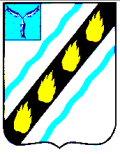 СОВЕТ ДЕПУТАТОВ (третьего созыва) РЕШЕНИЕ от 25.12.2013 № 19  передаче муниципального имущества из собственностиСоветского муниципального района Саратовской области  собственность Степновского муниципального образованияРуководствуясь  Федеральным  законом  от  06.10.2003  №  131-ФЗ                               «Об  общих  принципах  организации  местного  самоуправления  в  Российской Федерации», Положением «О порядке управления и распоряжения имуществом, находящимся  в  собственности  Советского  муниципального  района  Саратовской области»,  утвержденным  решением  Муниципального  Собрания  Советского муниципального района от 25.02.2009 № 658, Решением Муниципального Собрания  Советского муниципального района от 27.11.2013 № 396, Совет депутатов РЕШИЛ:   Принять  муниципальное  имущество  из  собственности  Советского муниципального  района  в  собственность  Степновского  муниципального образования Советского муниципального района,  согласно приложениям 1-5.   Настоящее решение вступает в силу с 01.01.2014 года.  Настоящее решение подлежит обнародованию в установленном порядке. Глава Степновского муниципального образования                                           С.В. Табаков   Приложение     1     к  решению Совета депутатов Степновского  муниципального    образования  от 25.12.2013 № 19 Перечень муниципального имущества (комплекс теплоснабжения), передаваемого  из собственности Советского муниципального района Саратовской области в собственность Степновского муниципального образования  № п/п Наименование объекта Адрес объекта Ед. изм. Параметры объекта Год постройки Верно:  Секретарь Совета депутатов                                         С.В. Чубарых  Приложение 2 к решению Совета депутатов Степновского муниципального образования от 25.12.2013 № 19 Перечень муниципального имущества (комплекс водоснабжения), передаваемого из собственности Советского муниципального района Саратовской области в собственность Степновского муниципального образования   микрорайон «Южный», литер XVI  К.Маркса 5-1  Саратовской области  1052 км вверх от устья  р. Волги  Сооружения замерного колодца  Саратовская область, Советский район, р.п. Степное, на водоводе Орловское –  р.п. Степное,   50 м от здания, расположенного по ул. Рабочая, 30 шт 1 1986 Верно:  Секретарь Совета депутатов                                         С.В. Чубарых  Приложение  3 к решению Совета   депутатов Степновского муниципального  образования от 25.12.2013 № 19 Перечень муниципального имущества (комплекс водоотведения), передаваемого из собственности Советского муниципального района Саратовской области в собственность Степновского муниципального образования   п/пНаименование объекта Адрес объекта Ед. изм. Параметры объекта Год постройки   Сооружения Саратовская область, Советский   193 1986   Сооружения Саратовская область, Советский  куб193 1986 Верно:  Секретарь Совета депутатов   С.В. Чубарых  Приложение 4 к решению                 Совета  депутатов Степновского муниципального образования от 25.12.2013 № 19	 Перечень муниципального имущества, передаваемого из собственности Советского муниципального района Саратовской области в собственность Степновского муниципального образования    Сооружение- внутрипоселк овая дорога Саратовская область, Советский район, р.п. Степное,  ул. Юбилейная кв.м 6325 1987  Сооружение-  Саратовская область, Советский кв.м. 3600 1989 Верно:  Секретарь Совета депутатов   С.В. Чубарых  Приложение 5 к решению Совета депутатов Степновского муниципального образования от  25.12.2013 № 19 Перечень муниципального жилого фонда,   передаваемого из собственности Советского муниципального района Саратовской области в собственность Степновского муниципального образования  № Наименование Адрес Площадь, Год п/п объекта кв.м. ввода  эксплуатацию  Часть жилого дома   Квартира   Квартира   Квартира   Квартира   Квартира   Квартира   Квартира   Квартира   Квартира   Квартира   Квартира   Квартира   Квартира   Квартира   Квартира   Квартира   Квартира   Квартира   Квартира   Квартира Саратовская область, Советский район, р.п. Степное, ул. Молодежная, д.15/1 Саратовская область, Советский район, р.п. Степное, ул. Карла Маркса, д.1, кв.70 Саратовская область, Советский район, р.п. Степное, ул. Карла Маркса, д.2, кв.45 Саратовская область, Советский район, р.п. Степное, ул. Карла Маркса, д.2, кв.76 Саратовская область, Советский район, р.п. Степное, ул. Карла Маркса, д.3, кв.4 Саратовская область, Советский район, р.п. Степное, ул. Карла Маркса, д.3, кв.15 Саратовская область, Советский район, р.п. Степное, ул. Карла Маркса, д.3, кв.20 Саратовская область, Советский район, р.п. Степное, ул. Карла Маркса, д.3, кв.31 Саратовская область, Советский район, р.п. Степное, ул. Карла Маркса, д.3, кв.35 Саратовская область, Советский район, р.п. Степное, ул. Карла Маркса, д.3, кв.65 Саратовская область, Советский район, р.п. Степное, ул. Карла Маркса, д.4, кв.46 Саратовская область, Советский район, р.п. Степное, ул. Карла Маркса, д.5, кв.11 Саратовская область, Советский район, р.п. Степное, ул. Карла Маркса, д.5, кв.74 Саратовская область, Советский район, р.п. Степное, ул. Карла Маркса, д.5, кв.116 Саратовская область, Советский район, р.п. Степное, ул. Карла Маркса, д.6, кв.6 Саратовская область, Советский район, р.п. Степное, ул. Карла Маркса, д.6, кв.7 Саратовская область, Советский район, р.п. Степное, ул. Карла Маркса, д.6, кв.12 Саратовская область, Советский район, р.п. Степное, ул. Карла Маркса, д.6, кв.23 Саратовская область, Советский район, р.п. Степное, ул. Карла Маркса, д.6, кв.29 Саратовская область, Советский район, р.п. Степное, ул. Карла Маркса, д.6, кв.35 Саратовская область, Советский район, р.п. Степное, ул. Карла Маркса, д.6, кв.45 - 32,4 59,8 32,4 57,7 30,2 57,7 42,6 45,0 61,4 43,8 31,5 32,3 32,1 35,1 34,5 33,6 33,5 27,5 34,8 35,2 - 1981 1977 1977 1979 1979 1979 1979 1979 1979 1977 1981 1980 1980 1987 1987 1987 1987 1987 1987 1987  кв.25 р.п. Степное, ул. Октябрьская, д.19, кв.43 р.п. Степное, ул. Октябрьская, д.29, кв.37  Комната в коммунальной квартире  Комната в коммунальной квартире  Комната в коммунальной квартире  Комната в коммунальной квартире  Комната в коммунальной квартире  Комната в коммунальной квартире  Квартира  Квартира  Комната в коммунальной квартире  Квартира  Комната в коммунальной квартире  Квартира  Комната в коммунальной квартире  Комната в коммунальной квартире  Жилой дом  Комната в коммунальной квартире  Квартира  Часть жилого дома  Жилой дом Саратовская область, Советский район, р.п. Степное, ул. Октябрьская, д.22, кв. 1, комната 2 Саратовская область, Советский район, р.п. Степное, ул. Октябрьская, д.22, кв. 5, комната 16 Саратовская область, Советский район, р.п. Степное, ул. Октябрьская, д.22, кв. 5, комната 19 Саратовская область, Советский район, р.п. Степное, ул. Октябрьская, д.22, кв.5, комната 20 Саратовская область, Советский район, р.п. Степное, ул. Октябрьская, д.22, кв.2, комната 10 Саратовская область, Советский район, р.п. Степное, ул. Октябрьская, д.22, кв.2, комната 19 Саратовская область, Советский район, р.п. Степное, ул. Школьная, д.3, кв.5 Саратовская область, Советский район, р.п. Степное, ул.Рабочая, д.40, кв.57 Саратовская область, Советский район, р.п. Степное, ул. Октябрьская, д.8, кв.9, комната 1 Саратовская область, Советский район, р.п. Степное, ул. Октябрьская, д.11, кв.35 Саратовская область, Советский район, р.п. Степное, ул.Димитрова, д.35, кв.2, ком.7,8 Саратовская область, Советский район, р.п. Степное, ул. Кирова, д.12, кв.1 Саратовская область, Советский район, р.п. Степное, ул. Октябрьская, д.8, кв.8, ком.10,11 Саратовская область, Советский район, р.п. Степное, ул. Димитрова, д.35, кв.2, ком.12 Саратовская область, Советский район, р.п. Степное, ул. Ленина, д.41 Саратовская область, Советский район, р.п. Степное, ул. Октябрьская, д.10, кв.4, ком.4 Саратовская область, Советский район, р.п. Степное, ул. Карла Маркса, д. № 1 кв. № 67 Саратовская область, Советский район, р.п. Степное, ул. Юбилейная, д.35/2 Саратовская область, Советский район, р.п. Степное, ул. Степная, д.5 13,0 13,0 9,2 13,4 9,0 39,8 30 61,8 15,3 45,2 31,0 48,6 18,8 18,0 37,7 10,3 31,2 - 55,6 1973 1973 1973 1973 1973 1973 1963 1978 1962 1975 1982 - 1962 1982 1973 - 1977 - - Верно:  Секретарь Совета депутатов   С.В. Чубарых 1. Сооружение тепловые сети от котельной № 5 ВОС р.п. Степное,  литер VIII Саратовская область, Советский район, р.п.Степное,  ул. Кутузова, 20А м. 328 неизв неизв неизв 2. Сооружение тепловые сети от котельной № 1  р.п. Степное,   литер I Саратовская область, Советский район, р.п. Степное м. 4393 ранее 1991 ранее 1991 ранее 1991 3. Сооружение тепловые сети от котельной № 2 р.п. Степное, литер I Саратовская область, Советский район, р.п. Степное м. 5277 ранее 1991 ранее 1991 ранее 1991 4. Сооружение тепловые сети от котельной № 7  р.п. Степное, литер I Саратовская область, Советский район, р.п. Степное м. 3973 ранее 1991 ранее 1991 ранее 1991 5. Сооружение тепловые сети от котельной № 8 р.п. Степное, литер I Саратовская область, Советский район, р.п. Степное м. 5846 ранее 1991 ранее 1991 ранее 1991 6. Сооружение тепловые сети от котельной № 9 р.п. Степное, литер I Саратовская область, Советский район, р.п. Степное м. 842 ранее 1991 ранее 1991 ранее 1991 7. Сооружение тепловые сети от котельной  № 10  р.п. Степное, литер I Саратовская область, Советский район, р.п. Степное м. 766 ранее 1991 ранее 1991 ранее 1991 8. Водовод горячей воды, р.п. Степное,  ул. Димитрова, 42 Саратовская область, Советский район, р.п. Степное м 150  - - - 9  Нежилое здание – центральный тепловой пункт Саратовская область, Советский район, р.п.Степное,                в 100 м от ж/д по ул. Димитрова кв.м. 242,9 1986 1986 1986 10  Нежилое здание котельной № 7 с пятью пристройками, литер АА1А2А3А4А5 10  Нежилое здание котельной № 7 с пятью пристройками, литер АА1А2А3А4А5 Саратовская область, Советский район, р.п.Степное,  ул. Октябрьская, д.28А кв.м. 509,9 509,9 1963 11  Двухэтажное здание котельной № 8 с пристройкой и бойлерной, литер АаБ 11  Двухэтажное здание котельной № 8 с пристройкой и бойлерной, литер АаБ Саратовская область, Советский район, р.п.Степное,  ул. Кутузова, д.54А кв.м. 583,8 583,8 1983 12  Нежилое здание котельной № 9,  литер АА1 12  Нежилое здание котельной № 9,  литер АА1 Саратовская область, Советский район, р.п.Степное,  ул. Димитрова,  д. 40А/1 кв.м. 70 70 1992  13  Нежилое здание котельной № 10 с двумя пристройками,  литер АА1А2 Саратовская область, Советский район, р.п.Степное,  ул. Кирова, д.10А/1 кв.м. 185,6 1974 14  Нежилое здание котельной № 1                  с отапливаемой пристройкой  литер АА1 Саратовская область, Советский район, р.п.Степное,  ул. Октябрьская,  д. 21А кв.м. 218,5 1963 15  Нежилое здание котельной № 2 с двумя пристройками,  литер Ааа1 Саратовская область, Советский район, р.п.Степное,  ул. Кирова, д.16А кв.м. 361 1963 16  Нежилое здание  с пристройкой (котельная  № 5), литер ДД1 Саратовская область, Советский район, р.п.Степное,  ул. Кутузова, д.20А кв.м. 30,0 неизв. № п/п № п/п Наименование объекта Наименование объекта Адрес объекта Адрес объекта Ед. изм. Пара- метры объекта Пара- метры объекта Год постройки Год постройки Год постройки 1. Водонапорная башня  литер I  1. Водонапорная башня  литер I  Саратовская область, Советский район, р.п. Степное,  ул. Кутузова,20А Саратовская область, Советский район, р.п. Степное,  ул. Кутузова,20А м. м. м. 19,4 19,4 неизв. 2. Сооружение резервуар, литер II  2. Сооружение резервуар, литер II  Саратовская область, Советский район, р.п. Степное,  ул. Кутузова,20А Саратовская область, Советский район, р.п. Степное,  ул. Кутузова,20А куб.м куб.м куб.м 2000 2000 неизв. 3. Сооружение резервуар, литер III  3. Сооружение резервуар, литер III  Саратовская область, Советский район, р.п. Степное,  ул. Кутузова,20А Саратовская область, Советский район, р.п. Степное,  ул. Кутузова,20А куб.м куб.м куб.м 2000 2000 неизв. 4. Сооружение резервуар, литер IV  4. Сооружение резервуар, литер IV  Саратовская область, Советский район, р.п. Степное,  ул. Кутузова,20А Саратовская область, Советский район, р.п. Степное,  ул. Кутузова,20А куб.м куб.м куб.м 500 500 неизв. 5. Сооружение резервуар, литер V  5. Сооружение резервуар, литер V  Саратовская область, Советский район, р.п. Степное, ул. Кутузова,20А Саратовская область, Советский район, р.п. Степное, ул. Кутузова,20А куб.м куб.м куб.м 500 500 неизв. 6. Сооружение ограждение, литер VI  6. Сооружение ограждение, литер VI  Саратовская область, Советский район, р.п. Степное,  ул. Кутузова,20А Саратовская область, Советский район, р.п. Степное,  ул. Кутузова,20А м. м. м. 888 888 неизв 7. Сооружение дорожки и проезды очистных сооружений,   литер VII  7. Сооружение дорожки и проезды очистных сооружений,   литер VII  Саратовская область, Советский район, р.п. Степное,  ул. Кутузова,20А Саратовская область, Советский район, р.п. Степное,  ул. Кутузова,20А кв.м. кв.м. кв.м. 3367,7 3367,7 неизв 8. Сооружение водовод от ВОС р.п. Степное до входного колодца, литер I 8. Сооружение водовод от ВОС р.п. Степное до входного колодца, литер I Саратовская область, Советский район, р.п. Степное Саратовская область, Советский район, р.п. Степное м. м. м. 3200 3200 неизв 9. Сооружение водовод от ВОС р.п. Степное до ВОС р.п. Пушкино, литер I 9. Сооружение водовод от ВОС р.п. Степное до ВОС р.п. Пушкино, литер I Саратовская область, Советский район, р.п. Степное Саратовская область, Советский район, р.п. Степное м. м. м. 17068 17068 неизв 10. Сооружение водопровод по  ул. Рабочая, литер I 10. Сооружение водопровод по  ул. Рабочая, литер I Саратовская область, Советский район, р.п. Степное,  ул. Рабочая Саратовская область, Советский район, р.п. Степное,  ул. Рабочая м. м. м. 750 750 ранее 1991 11. Сооружение водопровод по  ул. Набережная,  литер I 11. Сооружение водопровод по  ул. Набережная,  литер I Саратовская область, Советский район, р.п. Степное, ул. Набережная Саратовская область, Советский район, р.п. Степное, ул. Набережная м. м. м. 1410 1410 ранее 1991  12. Сооружение водопровод по  ул. им. М.И. Лапина,  литер II Саратовская область, Советский район, р.п. Степное,  ул. им. М.И.Лапина  м. 420 1970 13. Сооружение водопровод по  ул. Комсомольская,  литер II Саратовская область, Советский район, р.п. Степное, ул. Комсомольская м. 170 1970 14. Сооружение водопровод по  ул. Новая, литер II Саратовская область, Советский район, р.п. Степное, ул. Новая м. 1020 1968 15. Сооружение водопровод по  ул. Степная, литер II Саратовская область, Советский район, р.п. Степное, ул. Степная м. 850 1968 16. Сооружение водопровод к жилым домам по проезду Строителей, литер I Саратовская область, Советский район,  р.п. Степное, проезд Строителей м. 8 1990 17. Сооружение водопровод по  ул. Суворова, литер II Саратовская область, Советский район, р.п. Степное, ул. Суворова м. 900 1990 18. Сооружение водопровод по  ул. Газовиков, литер I Саратовская область, Советский район, р.п. Степное, ул. Газовиков м. 300 1990 19. Сооружение водопровод по  ул. Гагарина, литер I Саратовская область, Советский район, р.п. Степное, ул. Гагарина м. 600 1990 20. Сооружение водопровод  по ул. Пролетарская, литер II Саратовская область, Советский район, р.п. Степное, ул. Пролетарская м. 1317 1986 21. Сооружение водопровод  к жилым домам по  ул. Пролетарская,  литер III Саратовская область, Советский район, р.п. Степное, ул. Пролетарская м. 221 1986 22. Сооружение водопровод  к жилым домам по ул. Суворова,  литер III Саратовская область, Советский район, р.п. Степное, ул. Суворова м. 121 1990 23. Сооружение водопровод по  ул. Заволжская,  литер V Саратовская область, Советский район, р.п. Степное, ул. Заволжская м. 1328 1986 24. Сооружение водопровод  к жилым домам по  ул. Заволжская,  литер II Саратовская область, Советский район, р.п. Степное, ул. Заволжская м. 413 1986 25. Сооружение водопровод Саратовская область, Советский район, р.п. Степное, м. 1400 1980 26. Сооружение водопровод по  ул. Советская, литер II Саратовская область, Советский район, р.п. Степное, ул. Советская м. 1100 1974 27. Сооружение водопровод по  ул. Чапаева, литер II Саратовская область, Советский район, р.п. Степное, ул. Чапаева м. 1330 1974 28. Сооружение водопровод по  ул. Ленина, литер II Саратовская область, Советский район, р.п. Степное, ул. Ленина м. 1325 1974 29. Сооружение водопровод по  ул. Пионерская,  литер II Саратовская область, Советский район, р.п. Степное, ул. Пионерская м. 1300 1974 30. Сооружение водопровод по  ул. Колхозная,  литер II Саратовская область, Советский район, р.п. Степное, ул. Колхозная м. 1270 1974 31. Сооружение водопровод к жилым домам по  ул. Карла Маркса,  литер II Саратовская область, Советский район, р.п. Степное, ул. Карла Маркса м. 117 1980 32. Сооружение водопровод  к жилому дому   по ул. Кирова, д.4,  литер V Саратовская область, Советский район, р.п. Степное, ул. Кирова м. 195 1976 33. Сооружение водопровод  к жилым домам по ул. Октябрьская,  литер III Саратовская область, Советский район, р.п. Степное, ул. Октябрьская м. 167 1975 34. Сооружение водопровод  к жилым домам по  ул. Нефтяников,  литер III Саратовская область, Советский район,  р.п. Степное, ул. Нефтяников м. 104 1980 35. Сооружение водопровод  к жилому дому по  ул. 50 лет Победы, д.47, литер III Саратовская область, Советский район, р.п. Степное, ул. 50 лет Победы м. 8 1988 36. Сооружение водопровод  к жилым домам по ул. Димитрова,  литер III Саратовская область, Советский район, р.п. Степное, ул. Димитрова м. 329 1980 37. Сооружение водопровод по  Саратовская область, Советский район, р.п. Степное, м. 450 1970  ул. Калинина,  литер III ул. Калинина 38. Сооружение водопровод по  ул. Девонская,  литер II 38. Сооружение водопровод по  ул. Девонская,  литер II Саратовская область, Советский район, р.п. Степное, ул. Девонская м. 630 630 1970 39. Сооружение водопровод по  ул. 2-ая Безымянная, литер II 39. Сооружение водопровод по  ул. 2-ая Безымянная, литер II Саратовская область, Советский район, р.п. Степное, ул. 2-ая Безымянная м. 590 590 1970 40. Сооружение водопровод по  ул. Безымянная, литер II 40. Сооружение водопровод по  ул. Безымянная, литер II Саратовская область, Советский район, р.п. Степное, ул. Безымянная м. 630 630 1970 41. Сооружение водопровод по  ул. Юбилейная,  литер II 41. Сооружение водопровод по  ул. Юбилейная,  литер II Саратовская область, Советский район, р.п. Степное, ул. Юбилейная м. 1150 1150 1990 42. Сооружение водопровод по  ул. Молодежная, литер II 42. Сооружение водопровод по  ул. Молодежная, литер II Саратовская область, Советский район, р.п. Степное, ул. Молодежная м. 1075 1075 1990 43. Сооружение водопровод к зданию профилактория,  литер VI 43. Сооружение водопровод к зданию профилактория,  литер VI Саратовская область, Советский район, р.п. Степное, ул. Кирова м. 57 57 1980 44. Сооружение водопровод к ЦТП, литер VIII 44. Сооружение водопровод к ЦТП, литер VIII Саратовская область, Советский район, р.п. Степное м. 128 128 1988 45. Сооружение водопровод по  ул. Кутузова, д.46, литер IX 45. Сооружение водопровод по  ул. Кутузова, д.46, литер IX Саратовская область, Советский район, р.п. Степное м. 162 162 1978 46. Сооружение внутрипоселковые  водоводы р.п.Степное, литер X,XI,XII,XIII,XIV,XV 46. Сооружение внутрипоселковые  водоводы р.п.Степное, литер X,XI,XII,XIII,XIV,XV Саратовская область, Советский район, р.п. Степное м. 5420 5420 1980 47. Сооружение - водовод 47. Сооружение - водовод Саратовская область, Советский район, р.п. Степное к жилым домам Южный,  ул. Димитрова м 1775 1775 1973 48. Сооружение – трубопровод самотечный подводный 48. Сооружение – трубопровод самотечный подводный на левом берегу Волги у с. Орловское Марксовского района Саратовской области 1052 км вверх от устья реки Волги м 96 96 1988 49. Сооружение – благоустройство территории ограждения 49. Сооружение – благоустройство территории ограждения на левом берегу реки Волги у с.Орловское Марксовского района Саратовской области 1052 км вверх от устья реки Волги м 410 410 1988 50. Сооружение - водовод 50. Сооружение - водовод Саратовская область, Советский район, р.п. Степное, в районе ул. м 70 70 1973 51. Сооружение - водовод Саратовская область, Советский район, р.п. Степное,  пос. Нефтяников м 546,6 1973 52. Сооружение – напорный самотечный всасывающий водопровод на левом берегу р. Волги у с.Орловское Марксовского района Саратовской области 1052 км вверх от устья реки р.Волги м 28 1988 53. Сооружения расходно-хранилищных баков коагулянта  Саратовская область, Советский район, р.п. Степное,    в районе  ул. Кутузова, 20 куб.м. 158 1986 54. Сооружения расходных баков коагулянта,  Саратовская область, Советский район, р.п. Степное,  в районе                       ул. Кутузова, 20 куб.м 7 1986 55. Сооружения оголовка  на левом берегу  р. Волги  у  с. Орловское Марксовского района, Саратовской области 1052 км вверх от   устья реки Волги шт 1 1967 56. Сооружения расходного бака поликриламида,  Саратовская область, Советский район, р.п. Степное, в районе ул. Кутузова, 20 куб.м. 7 1986 57. Сооружения водоприемного берегового колодца  на левом берегу  р. Волги у  с. Орловское Марксовского района Саратовской области  1052 км вверх от устья  р. Волги м 12 1988 58. Сооружения въездных ворот, Советский район  Саратовская область, Советский район, р.п. Степное,  в районе  ул. Кутузова, 20 кв.м. 20,5 1986 59. Сооружения асфальтно-подъездной дороги      на левом берегу р. Волги у с. Орловское Марксовского района Саратовской области 1052 км вверх от устья  р. Волги кв.м. 5475 1967 60. Сооружения берегового укрепления на левом берегу  р. Волги у с.Орловское Марксовского района Саратовской области 1052 км вверх от устья  р. Волги куб.м. 6168 1988 61. Сооружения камеры переключения  на левом берегу  р. Волги у  с. Орловское Марксовского района Саратовской области 1052 км вверх от устья  р. Волги куб.м. 966 1988 62. Сооружения берегоукрепительных работ               на левом берегу  р. Волги у  с. Орловское Марксовского района куб.м. 836 1988 64  Нежилое здание вагон – дома «север-12» на левом берегу  р. Волги у с.Орловское Марксовского района Саратовской области 1052 км вверх от устья р.Волги кв.м. 42,1 42,1 1990 1990 1990 65  Нежилое здание проходная будка на левом берегу р. Волги у  с. Орловское Марксовского района Саратовской области 1052 км вверх от устья р. Волги кв.м. 31,6 31,6 1967 1967 1967 66  Нежилое здание насосной станции на левом берегу  р. Волги у  с. Орловское Марксовского района Саратовской области 1052 км вверх от устья р. Волги кв.м. 155,3 155,3 1988 1988 1988 67  Нежилое здание (очистные сооружения), литер А Саратовская область, Советский район, р.п. Степное,  ул. Кутузова, д.20А кв.м. 2232,8 2232,8 неизв неизв неизв 68  Нежилое здание (дизельная),  литер В Саратовская область, Советский район, р.п. Степное,  ул. Кутузова, д.20А кв.м. 71,3 71,3 Неизв. Неизв. Неизв. 69  Нежилое здание (контрольно-пропускной пункт),  литер Г Саратовская область, Советский район, р.п. Степное,  ул. Кутузова, д.20А кв.м. кв.м. 20,6 20,6 неизв 70  Нежилое здание (насосная),  литер Е Саратовская область, Советский район, р.п. Степное,  ул. Кутузова, д.20А кв.м. кв.м. 25,9 25,9 неизв 71  Нежилое здание (хлораторная),  литер Ж Саратовская область, Советский район, р.п. Степное,  ул. Кутузова, д.20А кв.м. кв.м. 196,9 196,9 неизв 1.  Сооружение канализационная сеть к жилым домам по  ул. Карла Маркса,  литер III Саратовская область, Советский район, р.п.Степное, ул. Карла Маркса м. 717 1982 2.  Сооружение канализационная сеть к жилому дому  по ул. Кирова, д.4,  литер IV Саратовская область, Советский район, р.п.Степное, ул. Кирова м. 417 1978 3.  Сооружение канализационный коллектор по  ул. Кирова, литер II Саратовская область, Советский район, р.п.Степное, ул. Кирова м. 1368 1978 4.  Сооружение канализационная сеть к жилым домам по  ул. Октябрьская, литер II Саратовская область, Советский район, р.п.Степное, ул. Октябрьская м. 518 1978 5.  Сооружение канализационная сеть к жилым домам по  ул. Нефтяников,  литер II Саратовская область, Советский район, р.п.Степное, ул. Нефтяников м. 128 1990 6.  Сооружение канализационная сеть к жилым домам по  ул. Рабочая,  литер II Саратовская область, Советский район, р.п.Степное, ул. Рабочая м. 115 1985 7.  Сооружение канализационная сеть к жилому дому по  ул. 50 лет Победы, д.47, литер II Саратовская область, Советский район, р.п.Степное, ул. 50 лет Победы м. 53 1990 8.  Сооружение канализационная сеть к жилым домам по  ул. Димитрова,  литер II Саратовская область, Советский район, р.п.Степное, ул. Димитрова м. 884 1990 9.  Сооружение канализационный коллектор по  ул. Калинина,  литер II Саратовская область, Советский район, р.п.Степное, ул. Калинина м. 1408 1978  10.  Сооружение канализационный коллектор по  ул. Пролетарская,  литер III Саратовская область, Советский район, р.п.Степное, ул. Пролетарская м. 1310 1986 11.  Сооружение канализационная сеть к жилым домам по  ул. Пролетарская,  литер IV Саратовская область, Советский район, р.п.Степное, ул. Пролетарская м. 327 1986 12.  Сооружение канализационный коллектор по ул. Заволжская, литер III Саратовская область, Советский район, р.п.Степное, ул. Заволжская м. 2600 1986 13.  Сооружение канализационная сеть к жилым домам по  ул. Заволжская,  литер IV Саратовская область, Советский район, р.п.Степное, ул. Заволжская м. 492 1986 14.  Сооружение канализационный коллектор по  ул. Суворова,  литер IV Саратовская область, Советский район, р.п.Степное, ул. Суворова м. 900 1990 15.  Сооружение канализационная сеть к жилым домам по ул. Суворова, литер V Саратовская область, Советский район, р.п.Степное, ул. Суворова м. 67 1990 16.  Сооружение канализационный коллектор  ул. Гагарина, литер II Саратовская область, Советский район, р.п.Степное, ул. Гагарина м. 600 1990 17.  Сооружение канализационный коллектор от ул. Газовиков до КНС-1 по ул. Пролетарская,  литер II Саратовская область, Советский район, р.п.Степное, ул. Газовиков м. 300 1990 18.  Сооружение канализационный коллектор по ул. Газовиков, литер III Саратовская область, Советский район, р.п.Степное, ул. Газовиков м. 300 1990 19.  Сооружение канализационная сеть к зданию профилактория, литер III Саратовская область, Советский район, р.п.Степное, ул. Кирова м. 78 1978 20.  Сооружение – труба для сбора сточных вод Саратовская область, Советский район, р.п.Степное, в районе  ул. Кутузова, 52 м 1300 1986 21.  Сооружение напорная хлоропроводная труба Саратовская область, Советский район, р.п.Степное, в районе  ул. Кутузова, 52 м 45 1986  22.  Сооружение – канализационная сеть Саратовская область, Советский район, р.п.Степное, от ул. Октябрьская, д.25 до  ул. Девонская м 409,5 1988 23.  Сооружение -  ограждение Саратовская область, Советский район, р.п.Степное, в районе  ул. Кутузова, 52 м 545 1986 24.  Сооружение – канализация наружная Саратовская область, Советский район, р.п.Степное,  пр. Строителей, 3 м 20 1991 25.  Сооружение – технологический трубопровод Саратовская область, Советский район, р.п.Степное, в районе,  ул. Кутузова, 52 м 489 1986 26.  Сооружение – канализационная сеть Саратовская область, Советский район, р.п.Степное, ул.Калинина, от ул.Димитрова до ул.Девонской м 171 1973 27.  Сооружение – внутриплощадные сети канализации Саратовская область, Советский район, р.п.Степное, в районе  ул. Кутузова, 52 м 46 1986 28.  Сооружение – внутриплощадный самотечный канал Саратовская область, Советский район, р.п.Степное, в районе,  ул. Кутузова, 52 м 274 1986 29.  Сооружения резервуара для рециркуляции воды  Саратовская область, Советский район, р.п.Степное, в районе        ул. Кутузова, 52 куб.м 40 1986 30.  Сооружения контактного отстойника  Саратовская область, Советский район, р.п.Степное, в районе ул. Кутузова, 52 куб.м. 193 1986 31.  Сооружения отстойника канализационного  2-х ярусного  Саратовская область, Советский район, р.п.Степное, в районе  ул. Кутузова, 52 куб.м 736. 1986 32.  Сооружения горизонтальной песколовки  с круговым движением,  Саратовская область, Советский район,  р.п. Степное в районе ул. Кутузова, 52 шт 1 1986 33.  Сооружения отстойника канализационного вторичного  Саратовская область, Советский район,  р.п. Степное в районе ул. Кутузова, 52 куб.м 193 1986 34.  Сооружения отстойника канализационного вторичного  Саратовская область, Советский район,  р.п. Степное в районе ул. Кутузова, 52 куб.м 193. 1986 35.  Сооружения отстойника канализационного вторичного  Саратовская область, Советский район, р.п.Степное,  в районе  ул. Кутузова, 52 куб.м. 193 1986 36.  Сооружения контактного отстойника, Советский район  Саратовская область, Советский район, р.п.Степное, в районе ул. Кутузова, 52 куб.м 193 1986  отстойника канализационного вторичного  район, р.п.Степное, в районе  ул. Кутузова, 52 куб.м куб.м 38.  Сооружения отстойника канализационного вторичного  38.  Сооружения отстойника канализационного вторичного  Саратовская область, Советский район, р.п.Степное, в районе  ул. Кутузова, 52 куб.м 193 193 1986 39.  Сооружения отстойника канализационного  2-х ярусного 39.  Сооружения отстойника канализационного  2-х ярусного Саратовская область, Советский район, р.п.Степное, в районе  ул. Кутузова, 52 куб.м. 736 736 1986 40.  Сооружения  септика для  ЦТП,  Советский район 40.  Сооружения  септика для  ЦТП,  Советский район Саратовская область, Советский район, р.п.Степное, южнее ж/д № 40 по  ул. Димитрова куб.м 2 2 1986 41.  Сооружения горизонтальной песколовки  с круговым движением 41.  Сооружения горизонтальной песколовки  с круговым движением Саратовская область, Советский район, р.п.Степное, в районе        ул. Кутузова, 52 шт 1 1 1986 42.  Сооружения резервуара для приема ила  42.  Сооружения резервуара для приема ила  Саратовская область, Советский район, р.п.Степное, в районе        ул. Кутузова, 52 кв.м. 800 800 1986 43.  Сооружения отстойника канализационного вторичного  43.  Сооружения отстойника канализационного вторичного  Саратовская область, Советский район, р.п.Степное, в районе  ул. Кутузова, 52 куб.м 193 193 1986 44.  Сооружения отстойника канализационного          2-х ярусного  44.  Сооружения отстойника канализационного          2-х ярусного  Саратовская область, Советский район, р.п.Степное, в районе  ул. Кутузова, 52 куб.м 736. 736. 1986 45.  Сооружения подъездной  дороги  к очистным сооружениям  45.  Сооружения подъездной  дороги  к очистным сооружениям  Саратовская область, Советский район, р.п.Степное,  в районе  ул. Кутузова, 52 км 0,3 0,3 1986 46.  Сооружения отстойника канализационного          2-х ярусного  46.  Сооружения отстойника канализационного          2-х ярусного  Саратовская область, Советский район, р.п.Степное, в районе  ул. Кутузова, 52 куб.м 736. 736. 1986 47.  Сооружения благоустройства и вертикального планирования  47.  Сооружения благоустройства и вертикального планирования  Саратовская область, Советский район, р.п.Степное,  в районе  ул. Кутузова, 52 кв.м. 0,2 0,2 1986 48.  Сооружения контактного отстойника  48.  Сооружения контактного отстойника  Саратовская область, Советский район, р.п.Степное,  в районе  ул. Кутузова, 52 куб.м. 193 193 1986 49.  Сооружения отстойника канализационного вторичного  49.  Сооружения отстойника канализационного вторичного  Саратовская область, Советский район, р.п.Степное,  в районе  ул. Кутузова, 52 куб.м. 193 193 1986 50.  Сооружения отстойника канализационного          2-х ярусного  50.  Сооружения отстойника канализационного          2-х ярусного  Саратовская область, Советский район, р.п.Степное,  в районе  ул. Кутузова, 52 куб.м. 736 736 1986  отстойника канализационного вторичного  район, р.п.Степное,  в районе  ул. Кутузова, 52 район, р.п.Степное,  в районе  ул. Кутузова, 52 .м. .м. .м. 52.  Сооружения отстойника канализационного          2-х ярусного  52.  Сооружения отстойника канализационного          2-х ярусного  Саратовская область, Советский район, р.п.Степное,  в районе  ул. Кутузова, 52 куб.м куб.м куб.м куб.м 736. 1986 53  Нежилое здание иловой редукционной насосной станции 53  Нежилое здание иловой редукционной насосной станции 53  Нежилое здание иловой редукционной насосной станции Саратовская область, Советский район, р.п. Степное,  ул. Кутузова, 52 Саратовская область, Советский район, р.п. Степное,  ул. Кутузова, 52 Саратовская область, Советский район, р.п. Степное,  ул. Кутузова, 52 кв.м. 78,5 78,5 1986 54  Нежилое здание центральной канализационной насосной станции 54  Нежилое здание центральной канализационной насосной станции 54  Нежилое здание центральной канализационной насосной станции Саратовская область, Советский район,  р.п. Степное, в районе ул. Кутузова, 52 Саратовская область, Советский район,  р.п. Степное, в районе ул. Кутузова, 52 Саратовская область, Советский район,  р.п. Степное, в районе ул. Кутузова, 52 кв.м. 124,7 124,7 1986 55  Нежилое здание высоконагруженных биофильтров 55  Нежилое здание высоконагруженных биофильтров 55  Нежилое здание высоконагруженных биофильтров Саратовская область, Советский район,  р.п. Степное, в районе ул. Кутузова, 52 Саратовская область, Советский район,  р.п. Степное, в районе ул. Кутузова, 52 Саратовская область, Советский район,  р.п. Степное, в районе ул. Кутузова, 52 кв.м. 958,3 958,3 1986 56  Нежилое здание канализационной насосной станции  № 1 56  Нежилое здание канализационной насосной станции  № 1 56  Нежилое здание канализационной насосной станции  № 1 Саратовская область, Советский район,  р.п. Степное, в 100 м  от ж/ж № 1 по  ул. Пролетарская Саратовская область, Советский район,  р.п. Степное, в 100 м  от ж/ж № 1 по  ул. Пролетарская Саратовская область, Советский район,  р.п. Степное, в 100 м  от ж/ж № 1 по  ул. Пролетарская кв.м. 34,8 34,8 1986 57  Нежилое здание канализационной насосной станции  № 2 57  Нежилое здание канализационной насосной станции  № 2 57  Нежилое здание канализационной насосной станции  № 2 Саратовская область, Советский район,  р.п. Степное, в районе ул. Заволжская, 50-52 Саратовская область, Советский район,  р.п. Степное, в районе ул. Заволжская, 50-52 Саратовская область, Советский район,  р.п. Степное, в районе ул. Заволжская, 50-52 кв.м. 55,5 55,5 1996 58  Нежилое здание, литер Р 58  Нежилое здание, литер Р 58  Нежилое здание, литер Р Саратовская область, Советский район, р.п. Степное, ул. Кутузова, 52 Саратовская область, Советский район, р.п. Степное, ул. Кутузова, 52 Саратовская область, Советский район, р.п. Степное, ул. Кутузова, 52 кв.м. 99,3 99,3 1987 59  Нежилое здание, литер Т 59  Нежилое здание, литер Т 59  Нежилое здание, литер Т Саратовская область, Советский район, р.п. Степное, ул. Кутузова, 52 Саратовская область, Советский район, р.п. Степное, ул. Кутузова, 52 Саратовская область, Советский район, р.п. Степное, ул. Кутузова, 52 кв.м 247,7 247,7 1987 № п/п Наименование объекта Адрес объекта Ед. изм.  Параметры объекта Год постройки 2. Сооружение- внутрипоселковая дорога Саратовская область, Советский район, р.п. Степное,  ул. Молодежная кв.м. 4950 1989 3. Сооружение- внутрипоселковая дорога Саратовская область, Советский район, р.п. Степное,  ул. Заволжская кв.м 4200 1994 4. Сооружение- внутрипоселковая дорога Саратовская область, Советский район, р.п. Степное,  ул. Пролетарская кв.м. 13500 1980 5. Сооружение- внутрипоселковая дорога Саратовская область, Советский район, р.п. Степное,  ул. Суворова кв.м. 2450 1996 6. Сооружение- внутрипоселковая дорога Саратовская область, Советский район, р.п. Степное,  ул. Рабочая кв.м. 3500 1960 7. Сооружение- внутрипоселковая дорога Саратовская область, Советский район, р.п. Степное,  ул. Советская кв.м 6250 1985 8. Сооружение- внутрипоселковая дорога Саратовская область, Советский район, р.п. Степное,  ул. Набережная   кв.м. 10000 1989 9. Сооружение- внутрипоселковая дорога Саратовская область, Советский район, р.п. Степное,  ул. имени М.А. Лапина кв.м. 1925 1973 10. Сооружение- внутрипоселковая дорога Саратовская область, Советский район, р.п. Степное,  ул. Комсомольская кв.м 700 1973 11. Сооружение- внутрипоселковая дорога Саратовская область, Советский район, р.п. Степное,  ул. Степная кв.м 3325 1972 12. Сооружение- внутрипоселковая дорога Саратовская область, Советский район, р.п. Степное, ул. Новая кв.м. 5000 1970 13. Сооружение- внутрипоселковая дорога Саратовская область, Советский район, р.п. Степное, ул. Садовая кв.м. 700 1970 14. Сооружение- внутрипоселковая дорога Саратовская область, Советский район, р.п. Степное,  ул. Калинина кв.м. 1750 1968  внутрипоселковая дорога район, р.п. Степное,  ул. 2-ая Безымянная район, р.п. Степное,  ул. 2-ая Безымянная 16. Сооружение- внутрипоселковая дорога 16. Сооружение- внутрипоселковая дорога Саратовская область, Советский район, р.п. Степное, ул. Чапаева кв.м кв.м 6900 6900 1988 17. Сооружение- внутрипоселковая дорога 17. Сооружение- внутрипоселковая дорога Саратовская область, Советский район, р.п. Степное,  ул. Безымянная кв.м. кв.м. 8500 8500 1980 18. Сооружение- внутрипоселковая дорога 18. Сооружение- внутрипоселковая дорога Саратовская область, Советский район, р.п. Степное, ул. Девонская кв.м. кв.м. 1925 1925 1988 19. Сооружение- внутрипоселковая дорога 19. Сооружение- внутрипоселковая дорога Саратовская область, Советский район, р.п. Степное,  ул. Пионерская кв.м кв.м 10650 10650 1986 20. Сооружение- внутрипоселковая дорога 20. Сооружение- внутрипоселковая дорога Саратовская область, Советский район, р.п. Степное,  ул. Колхозная кв.м. кв.м. 5550 5550 1986 21. Сооружение- внутрипоселковая дорога 21. Сооружение- внутрипоселковая дорога Саратовская область, Советский район, р.п. Степное, ул. Октябрьская кв.м. кв.м. 5250 5250 1960 22. Сооружение- внутрипоселковая дорога 22. Сооружение- внутрипоселковая дорога Саратовская область, Советский район, р.п. Степное,  ул. Школьная кв.м. кв.м. 1650 1650 1962 23. Сооружение- внутрипоселковая дорога 23. Сооружение- внутрипоселковая дорога Саратовская область, Советский район, р.п. Степное,  ул. Нефтяников кв.м. кв.м. 5750 5750 1960 24. Сооружение- внутрипоселковая дорога 24. Сооружение- внутрипоселковая дорога Саратовская область, Советский район, р.п. Степное,  ул. Димитрова кв.м. кв.м. 13764 13764 1963 25. Сооружение- внутрипоселковая дорога 25. Сооружение- внутрипоселковая дорога Саратовская область, Советский район, р.п. Степное,  ул. 50 лет Победы кв.м. кв.м. 4400 4400 1969 26. Сооружение- внутрипоселковая дорога 26. Сооружение- внутрипоселковая дорога Саратовская область, Советский район, р.п. Степное,  ул. Карла Маркса кв.м. кв.м. 5700 5700 1960 27. Сооружение- внутрипоселковая дорога 27. Сооружение- внутрипоселковая дорога Саратовская область, Советский район, р.п. Степное,  ул. Кутузова кв.м. кв.м. 16725 16725 1963 28. Сооружение- внутрипоселковая дорога 28. Сооружение- внутрипоселковая дорога Саратовская область, Советский район, р.п. Степное, ул. Ленина кв.м. кв.м. 6882 6882 1962 29. Сооружение- внутрипоселковая дорога 29. Сооружение- внутрипоселковая дорога Саратовская область, Советский район, р.п. Степное,  ул. 2-ая Юбилейная кв.м кв.м 2500 2500 1988 30. Нежилое помещение 30. Нежилое помещение Саратовская область, Советский район, р.п. Степное, ул. Кирова, д.3 помещение 2 кв.м. кв.м. 306,8 306,8 1980  22.  Квартира Саратовская область, Советский район, р.п. Степное, ул. Карла Маркса д.7 кв.1 40,1 1967 23.  Квартира Саратовская область, Советский район, р.п. Степное, ул. Карла Маркса, д.7, кв.2 42,3 1987 24.  Квартира Саратовская область, Советский район, р.п. Степное, ул. Карла Маркса, д.7, кв.3 42,5 1987 25.  Квартира Саратовская область, Советский район, р.п. Степное, ул. Карла Маркса д.7 кв.31 43,5 1987 26.  Квартира Саратовская область, Советский район, р.п. Степное, ул. Карла Маркса д.7 кв.55 32,5 1987 27.  Квартира Саратовская область, Советский район, р.п. Степное, ул. Карла Маркса, д.8, кв.19 47,5 1988 28.  Квартира Саратовская область, Советский район, р.п. Степное, ул. Карла Маркса, д.8, кв.22 47,5 1988 29.  Квартира Саратовская область, Советский район, р.п. Степное, ул. Карла Маркса, д.8, кв.45 46,6 1988 30.  Квартира Саратовская область, Советский район, р.п. Степное, ул. Карла Маркса д.9 кв.9 37,5 1968 31.  Квартира Саратовская область, Советский район, р.п. Степное, ул. Карла Маркса, д.11, кв.14 43,1 1962 32.  Квартира Саратовская область, Советский район, р.п. Степное, ул. Карла Маркса, д.13, кв.7 42,4 1962 33.  Квартира Саратовская область, Советский район, р.п. Степное, ул. Карла Маркса, д.13, кв.8 42,6 1962 34.  Квартира Саратовская область, Советский район, р.п. Степное, ул. Карла Маркса, д.13, кв.11 42,0 1962 35.  Квартира Саратовская область, Советский район, р.п. Степное, ул. Карла Маркса, д.14, кв.17 49,4 1991 36.  Квартира Саратовская область, Советский район, р.п. Степное, ул. Карла Маркса, д.14, кв.20 49,4 1991 37.  Квартира Саратовская область, Советский район, р.п. Степное, ул. Карла Маркса, д.14, кв.21 47,0 1991 38.  Квартира Саратовская область, Советский район, р.п. Степное, ул. Карла Маркса, д.14, кв.24 47,0 1991 39.  Квартира Саратовская область, Советский район, р.п. Степное, ул. Карла Маркса, д.14, кв.54 33,9 1991 40.  Квартира Саратовская область, Советский район, р.п. Степное, ул. Карла Маркса, д.14, кв.55 59,0 1991 41.  Квартира Саратовская область, Советский район, р.п. Степное, ул. Карла Маркса, д.14, кв.97 48,3 1991 42.  Квартира Саратовская область, Советский район, р.п. Степное, ул. Карла Маркса, д.14, кв.123 47,7 1991 43.  Квартира Саратовская область, Советский район, р.п. Степное, ул. Карла Маркса, д.14, кв.124 45,2 1991 44.  Квартира Саратовская область, Советский район, р.п. Степное, ул. Карла Маркса, д.14, кв.138 47,7 1991 45.  Квартира Саратовская область, Советский район, р.п. Степное, ул. Карла Маркса, д.15, кв.2 40,3 1961 46.  Квартира Саратовская область, Советский район, р.п. Степное, ул. Карла Маркса, д.15, кв.4 29,9 1961  47.  Квартира Саратовская область, Советский район, р.п. Степное, ул. Карла Маркса, д.15, кв.6 38,9 1961 48.  Квартира Саратовская область, Советский район, р.п. Степное, ул. Карла Маркса, д.17, кв.2 55,0 1960 49.  Квартира Саратовская область, Советский район, р.п. Степное, ул. Нефтяников, д.13, кв.8 60,9 1976 50.  Квартира Саратовская область, Советский район, р.п. Степное, ул. Нефтяников, д.13, кв.34 44,7 1976 51.  Квартира Саратовская область, Советский район, р.п. Степное, ул. Нефтяников, д.13, кв.35 46,1 1976 52.  Квартира Саратовская область, Советский район, р.п. Степное, ул. Нефтяников, д.13, кв.45 33,3 1976 53.  Часть жилого дома Саратовская область, Советский район, р.п. Степное, ул. Нефтяников, д.16/1 86,0 1962 54.  Часть жилого дома Саратовская область, Советский район, р.п. Степное, ул. Нефтяников, д.16/2 86,0 1962 55.  Квартира Саратовская область, Советский район, р.п. Степное, ул. Нефтяников, д.36а, кв.11 30,6 1983 56.  Квартира Саратовская область, Советский район, р.п. Степное, ул. Нефтяников, д.36а, кв.41 30,8 1983 57.  Квартира Саратовская область, Советский район, р.п. Степное, ул. Нефтяников, д.38, кв.56 31,6 1986 58.  Квартира Саратовская область, Советский район, р.п. Степное, ул. Нефтяников, д.38, кв.57 47,0 1986 59.  Квартира Саратовская область, Советский район, р.п. Степное, ул. Кирова, д.1, кв.10 42,8 1996 60.  Квартира Саратовская область, Советский район, р.п. Степное, ул. Кирова, д.2, кв.10 62,1 1975 61.  Квартира Саратовская область, Советский район, р.п. Степное, ул. Кирова, д.2, кв.16 58,8 1975 62.  Квартира Саратовская область, Советский район, р.п. Степное, ул. Кирова, д.2, кв.24 44,8 1975 63.  Квартира Саратовская область, Советский район, р.п. Степное, ул. Кирова, д.2, кв.28 42,5 1975 64.  Квартира Саратовская область, Советский район, р.п. Степное, ул. Кирова, д.2, кв.42 47,3 1975 65.  Квартира Саратовская область, Советский район, р.п. Степное, ул. Кирова, д.2, кв.49 45,0 1975 66.  Квартира Саратовская область, Советский район, р.п. Степное, ул. Кирова, д.2, кв.50 45,2 1975 67.  Квартира Саратовская область, Советский район, р.п. Степное, ул. Кирова, д.4, кв.5 49,3 1975 68.  Квартира Саратовская область, Советский район, р.п. Степное, ул. Кирова, д.4, кв.11 29,5 1975 69.  Квартира Саратовская область, Советский район, р.п. Степное, ул. Кирова, д.4, кв.15 29,5 1975 70.  Квартира Саратовская область, Советский район, р.п. Степное, ул. Кирова, д.4, кв.28 60,3 1975 71.  Квартира Саратовская область, Советский район, р.п. Степное, ул. Кирова, д.4, кв.40 45,3 1975 72.  Квартира Саратовская область, Советский район, р.п. Степное, ул. Кирова, д.8, кв.3 29,0 1973 73.  Квартира Саратовская область, Советский район, р.п. Степное, ул. Кирова, д.8, кв.17 40,3 1973  74.  Квартира Саратовская область, Советский район, р.п. Степное, ул. Кирова, д.8, кв.20 61,6 1973 75.  Квартира Саратовская область, Советский район, р.п. Степное, ул. Кирова, д.8, кв.37 65,0 1973 76.  Квартира Саратовская область, Советский район, р.п. Степное, ул. Кирова, д.8, кв.43 62,0 1973 77.  Квартира Саратовская область, Советский район, р.п. Степное,  ул. Кирова, д.8, кв.64 46,4 1973 78.  Квартира Саратовская область, Советский район, р.п. Степное, ул. Кирова, д.8, кв.73 43,5 1973 79.  Квартира Саратовская область, Советский район, р.п. Степное, ул. Кирова, д.12, кв.33 45,3 1972 80.  Квартира Саратовская область, Советский район, р.п. Степное, ул. Кирова, д.12, кв.34 44,3 1972 81.  Квартира Саратовская область, Советский район, р.п. Степное, ул. Кирова, д.12, кв.35 48,5 1972 82.  Квартира Саратовская область, Советский район, р.п. Степное, ул. Кирова, д.12, кв.46 45,3 1972 83.  Квартира Саратовская область, Советский район, р.п. Степное, ул. Кирова, д.12, кв.50 45,2 1972 84.  Квартира Саратовская область, Советский район, р.п. Степное, ул. Кирова, д.12, кв.69 61,9 1972 85.  Квартира Саратовская область, Советский район, р.п. Степное, ул. Кирова, д.14, кв.2 61,3 1980 86.  Квартира Саратовская область, Советский район, р.п. Степное, ул. Кирова, д.14, кв.15 30,5 1980 87.  Квартира Саратовская область, Советский район, р.п. Степное, ул. Кирова, д.14, кв.20 56,0 1980 88.  Квартира Саратовская область, Советский район, р.п. Степное, ул. Кирова, д.14, кв.38 44,8 1980 89.  Квартира Саратовская область, Советский район, р.п. Степное, ул. Кирова, д.14, кв.54 48,2 1980 90.  Квартира Саратовская область, Советский район, р.п. Степное, ул. Кирова, д.14, кв.66 48,2 1980 91.  Квартира Саратовская область, Советский район, р.п. Степное, ул. Школьная, д.1, кв.15 40,0 1962 92.  Квартира Саратовская область, Советский район, р.п. Степное, ул. Школьная, д.3, кв.13 43,4 1963 93.  Квартира Саратовская область, Советский район, р.п. Степное, ул. Школьная, д.7, кв.3 38,0 1962 94.  Квартира Саратовская область, Советский район, р.п. Степное, ул. Школьная, д.7, кв.10 38,0 1962 95.  Квартира Саратовская область, Советский район, р.п. Степное,  ул. Школьная, д.7, кв.15 38,0 1962 96.  Квартира Саратовская область, Советский район, р.п. Степное, ул. Рабочая, д.4/2 22,0 1953 97.  Квартира Саратовская область, Советский район, р.п. Степное, ул. Рабочая, д.5 59,4 1968 98.  Квартира Саратовская область, Советский район, р.п. Степное, ул. Рабочая, д.7 61,1 1958 99.  Часть жилого дома Саратовская область, Советский район, р.п. Степное, ул. Рабочая, д.22 /2 32,0 1962 100. Часть жилого дома Саратовская область, Советский район, р.п. Степное, ул. Рабочая, д.24/1 38,0 1988  101. Квартира Саратовская область, Советский район, р.п. Степное, ул. Рабочая, д.25, кв.9 61,5 1984 102. Квартира Саратовская область, Советский район, р.п. Степное, ул. Рабочая, д.25, кв.40 47,5 1984 103. Квартира Саратовская область, Советский район, р.п. Степное, ул. Рабочая, д.27, кв.7 47,8 1982 104. Квартира Саратовская область, Советский район, р.п. Степное, ул. Рабочая, д.27, кв.15 58,7 1982 105. Квартира Саратовская область, Советский район, р.п. Степное, ул. Рабочая, д.27, кв.18 47,0 1982 106. Квартира Саратовская область, Советский район, р.п. Степное, ул. Рабочая, д.27, кв.23 29,2 1982 107. Квартира Саратовская область, Советский район, р.п. Степное, ул. Рабочая, д.27, кв.57 63,1 1982 108. Квартира Саратовская область, Советский район, р.п. Степное, ул. Рабочая, д.27, кв.59 30,9 1982 109. Квартира Саратовская область, Советский район, р.п. Степное, ул. Рабочая, д.38, кв.16 61,3 1985 110. Квартира Саратовская область, Советский район, р.п. Степное, ул. Рабочая, д.36, кв.18 46,6 1985 111. Квартира Саратовская область, Советский район, р.п. Степное, ул. Рабочая, д.36, кв.31 47,9 1985 112. Квартира Саратовская область, Советский район, р.п. Степное, ул. Рабочая, д.36, кв.53 31,6 1985 113. Квартира Саратовская область, Советский район, р.п. Степное, ул. Рабочая, д.40, кв.9 49,3 1978 114. Квартира Саратовская область, Советский район, р.п. Степное, ул. Рабочая, д.40, кв.20 56,4 1978 115. Квартира Саратовская область, Советский район, р.п. Степное, ул. Рабочая, д.42, кв.6 64,2 1980 116. Квартира Саратовская область, Советский район, р.п. Степное, ул. Рабочая, д.42, кв.13 48,7 1980 117. Квартира Саратовская область, Советский район, р.п. Степное, ул. Рабочая, д.42, кв.29 31,1 1980 118. Квартира Саратовская область, Советский район, р.п. Степное, ул. 50 лет Победы, д.2, кв.2 35,0 1958 119. Квартира Саратовская область, Советский район, р.п. Степное, ул. 50 лет Победы, д.2, кв.3 47,3 1958 120. Квартира Саратовская область, Советский район, р.п. Степное, ул. 50 лет Победы, д.2, кв.7 49,8 1958 121. Квартира Саратовская область, Советский район, р.п. Степное, ул. 50 лет Победы, д.2, кв.11 59,7 1958 122. Квартира Саратовская область, Советский район, р.п. Степное, ул. 50 лет Победы, д.6, кв.3 68,2 1959 123. Квартира Саратовская область, Советский район, р.п. Степное, ул. 50 лет Победы, д.6, кв.7 46,7 1959 124. Квартира Саратовская область, Советский район, р.п. Степное, ул. 50 лет Победы д.6 кв.8 68,2 1959 125. Квартира Саратовская область, Советский район, р.п. Степное, ул. 50 лет Победы, д.18, кв.11 35,0 1980 126. Квартира Саратовская область, Советский район, р.п. Степное, ул. 50 лет Победы, д.20, кв.9 47,6 1985 127. Квартира Саратовская область, Советский район, р.п. Степное,  ул. 50 лет Победы, д.22, 55,5 1982 128. Квартира Саратовская область, Советский район, р.п. Степное, ул. 50 лет Победы, д.24, кв.6 49,0 1983 129. Квартира Саратовская область, Советский район, р.п. Степное, ул. 50 лет Победы, д.24, кв.18 49,9 1983 130. Квартира Саратовская область, Советский район, р.п. Степное, ул. 50 лет Победы, д.25, кв.4 44,2 1983 131. Квартира Саратовская область, Советский район, р.п. Степное, ул. 50 лет Победы, д.25, кв.5 41,1 1983 132. Квартира Саратовская область, Советский район, р.п. Степное, ул. 50 лет Победы, д.25, кв.14 43,8 1983 133. Квартира Саратовская область, Советский район, р.п. Степное, ул. 50 лет Победы, д.25, кв.17 41,2 1983 134. Квартира Саратовская область, Советский район, р.п. Степное, ул. 50 лет Победы, д.27, кв.2 39,6 1980 135. Квартира Саратовская область, Советский район, р.п. Степное, ул. 50 лет Победы, д.27, кв.14 42,4 1980 136. Квартира Саратовская область, Советский район, р.п. Степное, ул. 50 лет Победы, д.28, кв.10 49,5 1980 137. Квартира Саратовская область, Советский район, р.п. Степное, ул. 50 лет Победы, д.28, кв.14 33,3 1980 138. Квартира Саратовская область, Советский район, р.п. Степное, ул. 50 лет Победы, д.28, кв.15 52,2 1980 139. Квартира Саратовская область, Советский район, р.п. Степное, ул. 50 лет Победы, д.28, кв.35 50,7 1980 140. Квартира Саратовская область, Советский район, р.п. Степное, ул. 50 лет Победы, д.28, кв.55 47,0 1980 141. Квартира Саратовская область, Советский район, р.п. Степное, ул. 50 лет Победы д.28 кв.57 53,9 1980 142. Квартира Саратовская область, Советский район, р.п. Степное, ул. 50 лет Победы д.29 кв.4 44,9 1977 143. Квартира Саратовская область, Советский район, р.п. Степное, ул. 50 лет Победы д.29 кв.13 47,6 1977 144. Квартира Саратовская область, Советский район, р.п. Степное, ул. 50 лет Победы д.29 кв.15 42,9 1977 145. Квартира Саратовская область, Советский район, р.п. Степное, ул. 50 лет Победы д.29 кв.16 28,1 1977 146. Квартира Саратовская область, Советский район, р.п. Степное, ул. 50 лет Победы д.29 кв.19 47,0 1977 147. Квартира Саратовская область, Советский район, р.п. Степное, ул. 50 лет Победы д.47 кв.2 49,8 1987 148. Квартира Саратовская область, Советский район, р.п. Степное, ул. 50 лет Победы д.47 кв.22 51,0 1987 149. Квартира Саратовская область, Советский район, р.п. Степное, ул. 50 лет Победы д.47 кв.37 58,7 1987 150. Квартира Саратовская область, Советский район, р.п. Степное, ул. Октябрьская д.3 69,0 1965 151. Квартира Саратовская область, Советский район, р.п. Степное, ул. Октябрьская д.4 кв.27 42,5 1976 152. Квартира Саратовская область, Советский район, р.п. Степное, ул. Октябрьская д.4 кв.45 44,5 1976 153. Квартира Саратовская область, Советский район, р.п. Степное, ул. Октябрьская д.7 кв.12 60,2 1977  154. Квартира Саратовская область, Советский район, р.п. Степное, ул. Октябрьская д.7 кв.19 45,6 1977 155. Квартира Саратовская область, Советский район, р.п. Степное, ул. Октябрьская д.7 кв.34 30,6 1977 156. Квартира Саратовская область, Советский район, р.п. Степное, ул. Октябрьская д.7 кв.65 45,9 1977 157. Квартира Саратовская область, Советский район, р.п. Степное, ул. Октябрьская д.7 кв.90 41,4 1977 158. Комната в коммунальной квартире Саратовская область, Советский район, р.п. Степное, ул. Октябрьская, д.8, кв.1 комната 4 28,8 1962 159. Комната в коммунальной квартире Саратовская область, Советский район, р.п. Степное, ул. Октябрьская, д.8, кв.2 комната 1,2 28,0 1962 160. Комната в коммунальной квартире Саратовская область, Советский район, р.п. Степное, ул. Октябрьская, д.8, кв.2 комната 5,6 27,5 1962 161. Комната в коммунальной квартире Саратовская область, Советский район, р.п. Степное, ул. Октябрьская, д.8, кв.3 комната 3 12,0 1962 162. Комната в коммунальной квартире Саратовская область, Советский район, р.п. Степное, ул. Октябрьская, д.8, кв.4 комната 5 28,1 1962 163. Комната в коммунальной квартире Саратовская область, Советский район, р.п. Степное, ул. Октябрьская, д.8, кв.5 комната 1 11,4 1962 164. Комната в коммунальной квартире Саратовская область, Советский район, р.п. Степное, ул. Октябрьская, д.8, кв.5 комната 5,6 15,5 1962 165. Комната в коммунальной квартире Саратовская область, Советский район, р.п. Степное, ул. Октябрьская, д.8, кв.6 комната 4 14,0 1962 166. Комната в коммунальной квартире Саратовская область, Советский район, р.п. Степное, ул. Октябрьская, д.8, кв.6 комната 5 16,6 1962 167. Комната в коммунальной квартире Саратовская область, Советский район, р.п. Степное, ул. Октябрьская, д.8, кв.7 комната 1,2 19,1 1962 168. Комната в коммунальной квартире Саратовская область, Советский район, р.п. Степное, ул. Октябрьская, д.8, кв.7 комната 5,6 18,8 1962 169. Комната в коммунальной квартире Саратовская область, Советский район, р.п. Степное, ул. Октябрьская, д.8, кв.8 комната 1 11,0 1962 170. Комната в коммунальной квартире Саратовская область, Советский район, р.п. Степное, ул. Октябрьская, д.8, кв.8 комната 2 7,8 1962 171. Комната в коммунальной квартире Саратовская область, Советский район, р.п. Степное, ул. Октябрьская, д.8, кв.8 комната 3,4 18,8 1962 172. Комната в коммунальной квартире Саратовская область, Советский район, р.п. Степное, ул. Октябрьская, д.8, кв.10 комната 1,2 18,5 1962  173. Комната в коммунальной квартире Саратовская область, Советский район, р.п. Степное, ул. Октябрьская, д.8, кв.10 комната 3 10,4 1962 174. Комната в коммунальной квартире Саратовская область, Советский район, р.п. Степное, ул. Октябрьская, д.8, кв.10 комната 4 15,5 1962 175. Комната в коммунальной квартире Саратовская область, Советский район, р.п. Степное, ул. Октябрьская, д.9, кв.3 23,2 1975 176. Комната в коммунальной квартире Саратовская область, Советский район, р.п. Степное, ул. Октябрьская, д.9, кв.17 49,4 1975 177. Комната в коммунальной квартире Саратовская область, Советский район, р.п. Степное, ул. Октябрьская, д.9, кв.21 42,9 1975 178. Комната в коммунальной квартире Саратовская область, Советский район, р.п. Степное, ул. Октябрьская, д.9, кв.25 43,9 1975 179. Комната в коммунальной квартире Саратовская область, Советский район, р.п. Степное, ул. Октябрьская, д.10, кв.1 комната 1 12,0 1962 180. Комната в коммунальной квартире Саратовская область, Советский район, р.п. Степное, ул. Октябрьская, д.10, кв.1 комната 2 19,1 1962 181. Комната в коммунальной квартире Саратовская область, Советский район, р.п. Степное, ул. Октябрьская, д.10, кв.1 комната 3,4 21,0 1962 182. Комната в коммунальной квартире Саратовская область, Советский район, р.п. Степное, ул. Октябрьская, д.10, кв.3 комната 3 12,0 1962 183. Комната в коммунальной квартире Саратовская область, Советский район, р.п. Степное, ул. Октябрьская, д.10, кв.3 комната 4,5 21,2 1962 184. Комната в коммунальной квартире Саратовская область, Советский район, р.п. Степное, ул. Октябрьская, д.10, кв.4 комната 1,2 21,5 1962 185. Комната в коммунальной квартире Саратовская область, Советский район, р.п. Степное, ул. Октябрьская, д.10, кв.4 комната 3 9,0 1962 186. Комната в коммунальной квартире Саратовская область, Советский район, р.п. Степное, ул. Октябрьская, д.10, кв.4 комната 5 13,0 1962 187. Комната в коммунальной квартире Саратовская область, Советский район, р.п. Степное, ул. Октябрьская, д.10, кв.4 комната 6 19,7 1962 188. Комната в коммунальной квартире Саратовская область, Советский район, р.п. Степное,  ул. Октябрьская, д.10, кв.5 комната 1 12,0 1962 189. Комната в коммунальной квартире Саратовская область, Советский район, р.п. Степное,  ул. Октябрьская, д.10, кв.5 комната3,4 22,0 1962 190. Комната в коммунальной квартире Саратовская область, Советский район, р.п. Степное,  ул. Октябрьская, д.10, кв.5 комната 5 9,0 1962  191. Комната в коммунальной квартире Саратовская область, Советский район, р.п. Степное,  ул. Октябрьская, д.10, кв.5 комната 6 9,0 1962 192. Комната в коммунальной квартире Саратовская область, Советский район, р.п. Степное, ул. Октябрьская, д.10, кв.6 комната 2,3 21,0 1962 193. Комната в коммунальной квартире Саратовская область, Советский район, р.п. Степное, ул. Октябрьская, д.10, кв.6 комната 4 12,0 1962 194. Комната в коммунальной квартире Саратовская область, Советский район, р.п. Степное, ул. Октябрьская, д.10, кв.7 комната 1,2 30,5 1962 195. Комната в коммунальной квартире Саратовская область, Советский район, р.п. Степное, л. Октябрьская, д.10, кв.7 комната 3 20,5 1962 196. Комната в коммунальной квартире Саратовская область, Советский район, р.п. Степное, ул. Октябрьская, д.10, кв.7 комната 5 12,5 1962 197. Комната в коммунальной квартире Саратовская область, Советский район, р.п. Степное, ул. Октябрьская, д.10, кв.7 комната 6 9,0 1962 198. Квартира Саратовская область, Советский район, р.п. Степное, ул. Октябрьская, д.11, кв.55 57,0 1975 199. Квартира Саратовская область, Советский район, р.п. Степное, ул. Октябрьская, д.11, кв.64 29,8 1975 200. Квартира Саратовская область, Советский район, р.п. Степное, ул. Октябрьская, д.13, кв.1 51,1 1974 201. Квартира Саратовская область, Советский район, р.п. Степное, ул. Октябрьская, д.13, кв.5 51,5 1974 202. Квартира Саратовская область, Советский район, р.п. Степное, ул. Октябрьская, д.13, кв.40 44,0 1974 203. Квартира Саратовская область, Советский район, р.п. Степное, ул. Октябрьская, д.13, кв.50 45,0 1974 204. Квартира Саратовская область, Советский район, р.п. Степное, ул. Октябрьская, д.13, кв.69 60,2 1974 205. Квартира Саратовская область, Советский район, р.п. Степное, ул. Октябрьская, д.14, кв.12 29,5 1963 206. Квартира Саратовская область, Советский район, р.п. Степное, ул. Октябрьская, д.15, кв.4 58,0 1974 207. Квартира Саратовская область, Советский район, р.п. Степное, ул. Октябрьская, д.15, кв.29 44,0 1974 208. Квартира Саратовская область, Советский район, р.п. Степное, ул. Октябрьская, д.15, кв.30 45,9 1974 209. Квартира Саратовская область, Советский район, р.п. Степное, ул. Октябрьская, д.15, кв.38 44,0 1974 210. Квартира Саратовская область, Советский район, р.п. Степное, ул. Октябрьская, д.17, кв.36 41,2 1967 211. Квартира Саратовская область, Советский район, р.п. Степное, ул. Октябрьская, д.17, кв.45 44,1 1967 212. Квартира Саратовская область, Советский район, р.п. Степное, ул. Октябрьская, д.19, кв.36 43,2 1965 213. Квартира Саратовская область, Советский район, р.п. Степное, ул. Октябрьская, д.19, кв.38 30,6 1965 214. Квартира Саратовская область, Советский район, 40,0 1965 215. Квартира Саратовская область, Советский район, р.п. Степное, ул. Октябрьская, д.19, кв.50 44,7 1965 216. Квартира Саратовская область, Советский район, р.п. Степное, ул. Октябрьская, д.19, кв.65 42,4 1965 217. Квартира Саратовская область, Советский район, р.п. Степное, ул. Октябрьская, д.20, кв.3 65,7 1959 218. Квартира Саратовская область, Советский район, р.п. Степное, ул. Октябрьская, д.24, кв.6 61,0 1971 219. Квартира Саратовская область, Советский район, р.п. Степное, ул. Октябрьская, д.24, кв.22 44,0 1971 220. Квартира Саратовская область, Советский район, р.п. Степное, ул. Октябрьская, д.24, кв.49 45,8 1971 221. Квартира Саратовская область, Советский район, р.п. Степное, ул. Октябрьская, д.24, кв.58 46,0 1971 222. Квартира Саратовская область, Советский район, р.п. Степное, ул. Октябрьская, д.26, кв.22 44,6 1971 223. Квартира Саратовская область, Советский район, р.п. Степное, ул. Октябрьская, д.26, кв.36 47,2 1971 224. Квартира Саратовская область, Советский район, р.п. Степное, ул. Октябрьская, д.27, кв.10 40,2 1966 225. Квартира Саратовская область, Советский район, р.п. Степное, ул. Октябрьская, д.27, кв.13 28,5 1966 226. Квартира Саратовская область, Советский район, р.п. Степное, ул. Октябрьская, д.27, кв.16 43,1 1966 227. Квартира Саратовская область, Советский район, р.п. Степное, ул. Октябрьская, д.27, кв.19 43,1 1966 228. Квартира Саратовская область, Советский район, р.п. Степное, ул. Октябрьская, д.27, кв.25 42,3 1966 229. Квартира Саратовская область, Советский район, р.п. Степное, ул. Октябрьская, д.27, кв.26 44,0 1966 230. Квартира Саратовская область, Советский район, р.п. Степное, ул. Октябрьская, д.27, кв.33 42,3 1966 231. Квартира Саратовская область, Советский район, р.п. Степное, ул. Октябрьская, д.27, кв.42 40,6 1966 232. Квартира Саратовская область, Советский район, р.п. Степное, ул. Октябрьская, д.27, кв.51 30,7 1966 233. Квартира Саратовская область, Советский район, р.п. Степное, ул. Октябрьская, д.27, кв.64 44,0 1966 234. Квартира Саратовская область, Советский район, р.п. Степное, ул. Октябрьская, д.27, кв.75 42,3 1966 235. Квартира Саратовская область, Советский район, р.п. Степное, ул. Октябрьская, д.28, кв.10 58,6 1972 236. Квартира Саратовская область, Советский район, р.п. Степное, ул. Октябрьская, д.28, кв.37 42,1 1972 237. Квартира Саратовская область, Советский район, р.п. Степное, ул. Октябрьская, д.28, кв.43 46,3 1972 238. Квартира Саратовская область, Советский район, р.п. Степное, ул. Октябрьская, д.28, кв.67 57,8 1972 239. Квартира Саратовская область, Советский район, р.п. Степное, ул. Октябрьская, д.29, кв.16 54,4 1967 240. Квартира Саратовская область, Советский район, р.п. Степное, ул. Октябрьская, д.29, кв.26 44,0 1967 241. Квартира Саратовская область, Советский район, 44,0 1967 242. Квартира Саратовская область, Советский район, р.п. Степное, ул. Октябрьская, д.29, кв.64 31,0 1967 243. Квартира Саратовская область, Советский район, р.п. Степное, ул. Димитрова, д.8, кв.8 45,7 1962 244. Квартира Саратовская область, Советский район, р.п. Степное, ул. Димитрова, д.8,кв.12 33,4 1962 245. Квартира Саратовская область, Советский район, р.п. Степное, ул. Димитрова, д.10, кв.4 45,9 1962 246. Квартира Саратовская область, Советский район, р.п. Степное, ул. Димитрова, д.10, кв.14 44,6 1962 247. Квартира Саратовская область, Советский район, р.п. Степное, ул. Димитрова, д.11, кв.3 45,0 1960 248. Квартира Саратовская область, Советский район, р.п. Степное, ул. Димитрова, д.12, кв.10 42,5 1962 249. Квартира Саратовская область, Советский район, р.п. Степное, ул. Димитрова, д.12, кв.13 42,0 1962 250. Квартира Саратовская область, Советский район, р.п. Степное, ул. Димитрова, д.13, кв.6 42,3 1959 251. Квартира Саратовская область, Советский район, р.п. Степное, ул. Димитрова, д.13, кв.7 59,3 1959 252. Квартира Саратовская область, Советский район, р.п. Степное, ул. Димитрова, д.14, кв.16 29,9 1963 253. Квартира Саратовская область, Советский район, р.п. Степное, ул. Димитрова, д.15, кв.6 58,9 1958 254. Квартира Саратовская область, Советский район, р.п. Степное, ул. Димитрова, д.17, кв.5 60,7 1958 255. Квартира Саратовская область, Советский район, р.п. Степное, ул. Димитрова, д.19, кв.7 51,4 1959 256. Квартира Саратовская область, Советский район, р.п. Степное, ул. Димитрова, д.19, кв.8 40,0 1959 257. Квартира Саратовская область, Советский район, р.п. Степное, ул. Димитрова, д.21, кв.28 32,5 1991 258. Квартира Саратовская область, Советский район, р.п. Степное, ул. Димитрова, д.21, кв.29 50,4 1991 259. Квартира Саратовская область, Советский район, р.п. Степное, ул. Димитрова, д.21, кв.47 50,5 1991 260. Квартира Саратовская область, Советский район, р.п. Степное, ул. Димитрова, д.21а, кв.12 49,0 1996 261. Квартира Саратовская область, Советский район, р.п. Степное, ул. Димитрова, д.21а, кв.37 76,3 1996 262. Квартира Саратовская область, Советский район, р.п. Степное, ул. Димитрова, д.23, кв.52 52,9 1985 263. Квартира Саратовская область, Советский район, р.п. Степное, ул. Димитрова, д.23, кв.63 51,9 1985 264. Квартира Саратовская область, Советский район, р.п. Степное, ул. Димитрова д.23 кв.95 53,1 1985 265. Комната в коммунальной квартире Саратовская область, Советский район, р.п. Степное, ул. Димитрова д.35 кв.1  комната 1 18,0 1982 266. Комната в коммунальной квартире Саратовская область, Советский район, р.п. Степное, ул. Димитрова д.35 кв.1  комната 5 18,0 1982  267. Комната в коммунальной квартире Саратовская область, Советский район, р.п. Степное, ул. Димитрова д.35 кв.1 комната 6 13,0 1982 268. Комната в коммунальной квартире Саратовская область, Советский район, р.п. Степное, ул. Димитрова д.35 кв.1  комната 7 13,0 1982 269. Комната в коммунальной квартире Саратовская область, Советский район, р.п. Степное, ул. Димитрова д.35 кв.2  комната 1,2 31,0 1982 270. Комната в коммунальной квартире Саратовская область, Советский район, р.п. Степное, ул. Димитрова д.35 кв.2  комната 7,8 31,0 1982 271. Комната в коммунальной квартире Саратовская область, Советский район, р.п. Степное, ул. Димитрова д.35 кв.2  комната 10 18,0 1982 272. Комната в коммунальной квартире Саратовская область, Советский район, р.п. Степное, ул. Димитрова д.35 кв.2  комната 13 13,0 1982 273. Комната в коммунальной квартире Саратовская область, Советский район, р.п. Степное, ул. Димитрова д.35 кв.2  комната 14,15 31,0 1982 274. Комната в коммунальной квартире Саратовская область, Советский район, р.п. Степное, ул. Димитрова д.35 кв.3  комната 1,2 31,0 1982 275. Комната в коммунальной квартире Саратовская область, Советский район, р.п. Степное, ул. Димитрова д.35 кв.3 комната 7 18,0 1982 276. Комната в коммунальной квартире Саратовская область, Советский район, р.п. Степное, ул. Димитрова д.35 кв.3 комната 8 18,0 1982 277. Комната в коммунальной квартире Саратовская область, Советский район, р.п. Степное, ул. Димитрова д.35 кв.3 комната 10,11 31,0 1982 278. Комната в коммунальной квартире Саратовская область, Советский район, р.п. Степное, ул. Димитрова д.35 кв.3  комната 12,13 31,0 1982 279. Комната в коммунальной квартире Саратовская область, Советский район, р.п. Степное, ул. Димитрова д.35 кв.4  комната 3,4 31,0 1982 280. Комната в коммунальной квартире Саратовская область, Советский район, р.п. Степное, ул. Димитрова д.35 кв.4  комната 6 13,0 1982 281. Комната в коммунальной квартире Саратовская область, Советский район, р.п. Степное, ул. Димитрова д.35 кв.4 комната 12,13 31,0 1982 282. Комната в коммунальной квартире Саратовская область, Советский район, р.п. Степное, ул. Димитрова д.35 кв.4 комната 14,15 31,0 1982 283. Комната в коммунальной квартире Саратовская область, Советский район, р.п. Степное,  ул. Димитрова д.35 кв.5 комната 1 18,0 1982 284. Комната в коммунальной квартире Саратовская область, Советский район, р.п. Степное, ул. Димитрова д.35 кв.5 комната 5,6,7 44,0 1982  285. Комната в коммунальной квартире Саратовская область, Советский район, р.п. Степное, ул. Димитрова д.35 кв.5  комната 8,9 31,0 1982 286. Комната в коммунальной квартире Саратовская область, Советский район, р.п. Степное, ул. Димитрова д.35 кв.5 комната 10,11,12,13 62,0 1982 287. Комната в коммунальной квартире Саратовская область, Советский район, р.п. Степное, ул. Димитрова д.35 кв.5  комната 16,17 31,0 1982 288. Комната в коммунальной квартире Саратовская область, Советский район, р.п. Степное, ул. Димитрова д.35 кв.6  комната 1,2 31,0 1982 289. Комната в коммунальной квартире Саратовская область, Советский район, р.п. Степное, ул. Димитрова д.35 кв.6  комната 7,8 31,0 1982 290. Комната в коммунальной квартире Саратовская область, Советский район, р.п. Степное, ул. Димитрова д.35 кв.6  комната 9 22,0 1982 291. Комната в коммунальной квартире Саратовская область, Советский район, р.п. Степное,  ул. Димитрова д.35 кв.6  комната 12,13 31,0 1982 292. Комната в коммунальной квартире Саратовская область, Советский район, р.п. Степное,  ул. Димитрова д.35 кв.6  комната 15 13,0 1982 293. Комната в коммунальной квартире Саратовская область, Советский район, р.п. Степное,  ул. Димитрова д.35 кв.6  комната 16 13,0 1982 294. Комната в коммунальной квартире Саратовская область, Советский район, р.п. Степное,  ул. Димитрова д.35 кв.6 комната 17 18,0 1982 295. Комната в коммунальной квартире Саратовская область, Советский район, р.п. Степное,  ул. Димитрова д.35 кв.7  комната 5,6 31,0 1982 296. Комната в коммунальной квартире Саратовская область, Советский район, р.п. Степное,  ул. Димитрова д.35 кв.7  комната 7,8,9,10 71,0 1982 297. Комната в коммунальной квартире Саратовская область, Советский район, р.п. Степное, ул. Димитрова д.35 кв.7  комната 11 13,0 1982 298. Комната в коммунальной квартире Саратовская область, Советский район, р.п. Степное, ул. Димитрова д.35 кв.7  комната 12,13 31,0 1982 299. Комната в коммунальной квартире Саратовская область, Советский район, р.п. Степное, ул. Димитрова д.35 кв.7  комната 14,15 31,0 1982 300. Комната в коммунальной квартире Саратовская область, Советский район, р.п. Степное, ул. Димитрова д.35 кв.7  комната 16,17 31,0 1982 301. Комната в коммунальной квартире Саратовская область, Советский район, р.п. Степное, ул. Димитрова д.35 кв.8  комната 1,2 31,0 1982 302. Комната в коммунальной квартире Саратовская область, Советский район, р.п. Степное, ул. Димитрова д.35 кв.8  комната 5,6,7 40,0 1982  303. Комната в коммунальной квартире Саратовская область, Советский район, р.п. Степное, ул. Димитрова д.35 кв.8  комната 12,13 31,0 1982 304. Комната в коммунальной квартире Саратовская область, Советский район, р.п. Степное, ул. Димитрова д.35 кв.8  комната 14,15 31,0 1982 305. Комната в коммунальной квартире Саратовская область, Советский район, р.п. Степное, ул. Димитрова д.35 кв.8  комната 16,17 31,0 1982 306. Комната в коммунальной квартире Саратовская область, Советский район, р.п. Степное, ул. Димитрова д.35 кв.9  комната 1,2 31,0 1982 307. Комната в коммунальной квартире Саратовская область, Советский район, р.п. Степное, ул. Димитрова д.35 кв.9  комната 5,6,7 44,0 1982 308. Комната в коммунальной квартире Саратовская область, Советский район, р.п. Степное, ул. Димитрова д.35 кв.9  комната 8,9 40,0 1982 309. Комната в коммунальной квартире Саратовская область, Советский район, р.п. Степное,  ул. Димитрова д.35 кв.9  комната 10 18,0 1982 310. Комната в коммунальной квартире Саратовская область, Советский район, р.п. Степное, ул. Димитрова д.35 кв.9  комната 12,13 31,0 1982 311. Комната в коммунальной квартире Саратовская область, Советский район, р.п. Степное, ул. Димитрова д.35 кв.9  комната 16,17 31,0 1982 312. Квартира Саратовская область, Советский район, р.п. Степное, ул. Димитрова д.37 кв.38 47,0 1978 313. Квартира Саратовская область, Советский район, р.п. Степное, ул. Димитрова д.37 кв.39 48,6 1978 314. Квартира Саратовская область, Советский район, р.п. Степное, ул. Димитрова д.37 кв.44 43,8 1978 315. Квартира Саратовская область, Советский район, р.п. Степное, ул. Димитрова д.37 кв.63 53,6 1978 316. Квартира Саратовская область, Советский район, р.п. Степное, ул. Димитрова д.37 кв.84 64,0 1978 317. Квартира Саратовская область, Советский район, р.п. Степное, ул. Димитрова д.37 кв.90 46,4 1978 318. Квартира Саратовская область, Советский район, р.п. Степное, ул. Димитрова д.37 кв.94 31,3 1978 319. Квартира Саратовская область, Советский район, р.п. Степное, ул. Димитрова д.37 кв.110 47,6 1978 320. Квартира Саратовская область, Советский район, р.п. Степное,  ул. Димитрова д.37 кв.121 61,8 1978 321. Квартира Саратовская область, Советский район, р.п. Степное, ул. Димитрова д.39 кв.13 49,7 1990 322. Квартира Саратовская область, Советский район, р.п. Степное, ул. Димитрова д.39 кв.31 47,3 1990 323. Квартира Саратовская область, Советский район, р.п. Степное, ул. Димитрова д.39 кв.47 47,3 1990 324. Квартира Саратовская область, Советский район, р.п. Степное, ул. Димитрова д.39 кв.49 47,8 1990  325. Квартира Саратовская область, Советский район, р.п. Степное, ул. Димитрова д.39 кв.53 47,4 1990 326. Квартира Саратовская область, Советский район, р.п. Степное,  ул. Димитрова д.39 кв.59 47,4 1990 327. Квартира Саратовская область, Советский район, р.п. Степное, ул. Димитрова д.40 кв.7 58,1 1992 328. Квартира Саратовская область, Советский район, р.п. Степное,  ул. Димитрова д.40 кв.45 75,2 1992 329. Квартира Саратовская область, Советский район, р.п. Степное, ул. Димитрова д.40 кв.46 76,0 1992 330. Квартира Саратовская область, Советский район, р.п. Степное, ул. Димитрова д.40 кв.53 49,0 1992 331. Квартира Саратовская область, Советский район, р.п. Степное, ул. Димитрова д.40 кв.54 59,4 1992 332. Квартира Саратовская область, Советский район, р.п. Степное, ул. Димитрова д.40 кв.72 48,8 1992 333. Квартира Саратовская область, Советский район, р.п. Степное, ул. Димитрова д.40 кв.75 48,8 1992 334. Квартира Саратовская область, Советский район, р.п. Степное, ул. Димитрова д.40 кв.80 57,7 1992 335. Квартира Саратовская область, Советский район, р.п. Степное, ул. Димитрова д.41 кв.4 46,5 1998 336. Квартира Саратовская область, Советский район, р.п. Степное, ул. Димитрова д.41 кв.10 51,3 1998 337. Квартира Саратовская область, Советский район, р.п. Степное, ул. Димитрова д.41 кв.16 47,8 1998 338. Квартира Саратовская область, Советский район, р.п. Степное, ул. Димитрова д.41 кв.59 50,8 1998 339. Квартира Саратовская область, Советский район, р.п. Степное, ул. Димитрова д.41 кв.60 54,5 1998 340. Квартира Саратовская область, Советский район, р.п. Степное, ул. Димитрова д.42 кв.16 47,6 2001 341. Квартира Саратовская область, Советский район, р.п. Степное, ул. Димитрова д.42 кв.42 45,3 2001 342. Квартира Саратовская область, Советский район, р.п. Степное, ул. Димитрова д.42 кв.56 48,4 2001 343. Квартира Саратовская область, Советский район, р.п. Степное, ул. Димитрова д.42 кв.65 47,8 2001 344. Часть жилого дома Саратовская область, Советский район, р.п. Степное, ул. Газовиков д.3/1 85,9 1996 345. Жилой дом Саратовская область, Советский район, р.п. Степное, ул. Заволжская д.100 61,4 1993 346. Жилой дом Саратовская область, Советский район, р.п. Степное, ул. Калинина д.6 53,4 1964 347. Жилой дом Саратовская область, Советский район, р.п. Степное, ул. Кутузова, д.1 53,4 1976 348. Жилой дом Саратовская область, Советский район, р.п. Степное, ул. Колхозная, д.52 63,7 1963 349. Квартира Саратовская область, Советский район, р.п. Степное, ул. Колхозная д.62 кв.3 47,3 1962 350. Квартира Саратовская область, Советский район, р.п. Степное, ул. Колхозная д.62 кв.4 52,3 1962 351. Жилой дом Саратовская область, Советский район, р.п. Степное, ул. Ленина д.2а 73,8 1988  352. Часть жилого дома Саратовская область, Советский район, р.п. Степное, ул. Ленина д.3/2 82,5 1950 353. Жилой дом Саратовская область, Советский район, р.п. Степное, ул. Ленина д.20 31,7 1930 354. Часть жилого дома Саратовская область, Советский район, р.п. Степное, ул. Ленина д.38/1 28,2 1959 355. Жилой дом Саратовская область, Советский район, р.п. Степное, ул. Ленина д.51 73,0 1962 356. Жилой дом Саратовская область, Советский район, р.п. Степное, ул. Ленина д.52 70,8 1984 357. Часть жилого дома Саратовская область, Советский район, р.п. Степное, ул. Молодежная, д.19/2 40,2 1982 358. Часть жилого дома Саратовская область, Советский район, р.п. Степное, ул. Набережная д.27/1 33,2 1953 359. Часть жилого дома Саратовская область, Советский район, р.п. Степное, ул. Набережная д.27/2 34,8 1953 360. Жилой дом Саратовская область, Советский район, р.п. Степное, ул. Набережная, д.38 60,0 1961 361. Часть жилого дома Саратовская область, Советский район, р.п. Степное,  ул. 2-я Набережная, д.28а/1 32,5 1978 362. Часть жилого дома Саратовская область, Советский район, р.п. Степное, ул. 2-я Набережная, д.30а/2 34,1 1978 363. Часть жилого дома Саратовская область, Советский район, р.п. Степное, ул. 2-я Набережная, д.32а/2 36,5 1978 364. Жилой дом Саратовская область, Советский район, р.п. Степное, ул. Новая д.21 56,7 1968 365. Жилой дом Саратовская область, Советский район, р.п. Степное, ул. Пролетарская д.4 60,5 1991 366. Жилой дом Саратовская область, Советский район, р.п. Степное, ул. Пролетарская д.39 81,4 1989 367. Жилой дом Саратовская область, Советский район, р.п. Степное, ул. Пролетарская д.67 77,7 1989 368. Часть жилого дома Саратовская область, Советский район, р.п. Степное, ул. Советская, д.12/1 27,0 1975 369. Часть жилого дома Саратовская область, Советский район, р.п. Степное, ул. Советская, д.12/2 35,0 1975 370. Часть жилого дома Саратовская область, Советский район, р.п. Степное, ул. Советская, д.13а/1 34,4 1980 371. Часть жилого дома Саратовская область, Советский район, р.п. Степное, ул. Советская, д.16/2 31,6 1982 372. Жилой дом Саратовская область, Советский район, р.п. Степное, ул. Советская, д.18 40,7 1967 373. Жилой дом Саратовская область, Советский район, р.п. Степное, ул. Советская, д.19 18,4 1977 374. Жилой дом Саратовская область, Советский район, р.п. Степное, ул. Советская, д.25 48,2 1962 375. Жилой дом Саратовская область, Советский район, р.п. Степное, ул. Советская, д.27 30,7 1962 376. Жилой дом Саратовская область, Советский район, р.п. Степное, ул. Советская д.32 57,1 1961 377. Часть жилого дома Саратовская область, Советский район, р.п. Степное, ул. Советская д.33/2 82,2 1961 378. Часть жилого дома Саратовская область, Советский район, р.п. Степное, ул. Степная д.37/1 60,8 1971  379. Жилой дом Саратовская область, Советский район, р.п. Степное, ул. Чапаева д.4 67,8 1966 380. Жилой дом Саратовская область, Советский район, р.п. Степное, ул. Чапаева д.8 41,4 1964 381. Жилой дом Саратовская область, Советский район, р.п. Степное, ул. Чапаева д.32 76,1 1970 382. Часть жилого дома Саратовская область, Советский район, р.п. Степное, ул. Чапаева д.19/2 36,9 1939 383. Жилой дом Саратовская область, Советский район, р.п. Степное, ул. Чапаева д.43 43,9 1961 384. Часть жилого дома Саратовская область, Советский район, р.п. Степное, ул. Юбилейная д.1а/1 38,0 1993 385. Часть жилого дома Саратовская область, Советский район, р.п. Степное, ул. Юбилейная д.16/1 40,0 1982 386. Часть жилого дома Саратовская область, Советский район, р.п. Степное, ул. Юбилейная д.30/1 40,0 1982 387. Часть жилого дома Саратовская область, Советский район, р.п. Степное, ул. Юбилейная д.33/2 40,2 1986 388. Квартира Саратовская область, Советский район, р.п. Степное, ул. Октябрьская д.17 кв.28 35,9 1967 389. Квартира Саратовская область, Советский район, р.п. Степное, ул. Рабочая, д.1, кв.1,2 36,0 - 390. Квартира Саратовская область, Советский район, р.п. Степное, ул. Рабочая, д.1, кв.3 36,5 - 391. Квартира Саратовская область, Советский район, р.п. Степное, ул. Рабочая, д.1, кв.4 25,0 - 392. Квартира Саратовская область, Советский район, р.п. Степное, ул. Рабочая, д.1, кв.8 21,0 - 393. Квартира Саратовская область, Советский район, р.п. Степное, ул. Рабочая, д.6, кв.3 30,7 - 394. Часть жилого дома Саратовская область, Советский район, р.п. Степное, ул. Рабочая, д.15/1 30,0 - 395. Квартира Саратовская область, Советский район, р.п. Степное, ул. 50 лет Победы, д.28, кв.65 53,9 - 396. Квартира Саратовская область, Советский район, р.п. Степное, ул.50 лет Победы, д.28, кв.68 51,6 - 397. Комната в коммунальной квартире Саратовская область, Советский район, р.п. Степное, ул. Октябрьская, д.10, кв.3, комната 1 26,3 - 398. Комната в коммунальной квартире Саратовская область, Советский район, р.п. Степное, ул. Октябрьская, д.10, кв.4, комната 4 21,3 - 399. Квартира Саратовская область, Советский район, р.п. Степное, ул. Октябрьская, д.19, кв.32 45,0 - 400. Квартира Саратовская область, Советский район, р.п. Степное, ул. Октябрьская, д.19, кв.56 29,7 - 401. Квартира Саратовская область, Советский район, р.п. Степное, ул. Октябрьская, д.27, кв.66 28,8 - 402. Квартира Саратовская область, Советский район, р.п. Степное, ул. Октябрьская, д.29, кв.19 44,0 - 403. Квартира Саратовская область, Советский район, р.п. Степное, ул. Димитрова, д.11, кв.12 45,7 -  404. Комната в коммунальной квартире Саратовская область, Советский район, р.п. Степное, ул. Димитрова, д.35, кв.3, комната 5,6 31,0 - 405. Квартира Саратовская область, Советский район, р.п. Степное, ул. Советская, д.20, кв.1,2 30,0 - 406. Квартира Саратовская область, Советский район, р.п. Степное, ул. Советская, д.20, кв.3 15,0 - 407. Квартира Саратовская область, Советский район, р.п. Степное, ул. Советская, д.20, кв.4,5 28,0 - 408. Квартира Саратовская область, Советский район, р.п. Степное, ул. Советская, д.20, кв.6 10,6 - 409. Квартира Саратовская область, Советский район, р.п. Степное, ул. Советская, д.20, кв.7 23,5 - 410. Квартира Саратовская область, Советский район, р.п. Степное, ул. Советская, д.20, кв.8 23,5 - 411. Квартира Саратовская область, Советский район, р.п. Степное, ул. Советская, д.22, кв.1 35,0 - 412. Квартира Саратовская область, Советский район, р.п. Степное, ул. Советская, д.22, кв. 2 35,0 - 413. Квартира Саратовская область, Советский район, р.п. Степное, ул. Советская, д.22, кв.3 23,5 - 414. Квартира Саратовская область, Советский район, р.п. Степное, ул. Советская, д.22, кв.5 30,5 - 415. Квартира Саратовская область, Советский район, р.п. Степное, ул. Советская, д.22, кв.6 30,0 - 416. Квартира Саратовская область, Советский район, р.п. Степное, ул. Пионерская, д.1, кв.2 20,0 - 417. Квартира Саратовская область, Советский район, р.п. Степное, ул. Пионерская д.1 кв.4 15,0 - 418. Квартира Саратовская область, Советский район, р.п. Степное, ул. Пионерская, д.1, кв.5 20,0 - 419. Квартира Саратовская область, Советский район, р.п. Степное, ул. Пионерская, д.12, кв.1 48,0 - 420. Квартира Саратовская область, Советский район, р.п. Степное, ул. Пионерская, д.12, кв.3 58,3 - 421. Квартира Саратовская область, Советский район, р.п. Степное, ул. Пионерская, д.12, кв.4 42,0 - 422. Квартира Саратовская область, Советский район, р.п. Степное, ул. Пионерская, д.12, кв.5 20,0 - 423. Квартира Саратовская область, Советский район, р.п. Степное, ул. Пионерская, д.12, кв.6 48,0 - 424. Комната в коммунальной квартире Саратовская область, Советский район, р.п. Степное, ул. Октябрьская, д.22, кв.2, комната 1 16,9 1973 425. Комната в коммунальной квартире Саратовская область, Советский район, р.п. Степное, ул. Октябрьская, д.22, кв.2, комната 2 16,8 1973 426. Комната в коммунальной квартире Саратовская область, Советский район, р.п. Степное, ул. Октябрьская д.22 кв.2 комната 3 30,0 1973 427. Комната в коммунальной квартире Саратовская область, Советский район, р.п. Степное, ул. Октябрьская, д.22, кв.2, комната 4 16,8 1973 428. Комната в Саратовская область, Советский район, 18,5 1973  коммунальной квартире р.п. Степное, ул. Октябрьская, д.22, кв.2, комната 5 429. Комната в коммунальной квартире 429. Комната в коммунальной квартире Саратовская область, Советский район, р.п. Степное, ул. Октябрьская, д.22, кв.2, комната 6 18,0 1973 430. Комната в коммунальной квартире 430. Комната в коммунальной квартире Саратовская область, Советский район, р.п. Степное, ул. Октябрьская, д.22, кв.2, комната 9 13,1 1973 431. Комната в коммунальной квартире 431. Комната в коммунальной квартире Саратовская область, Советский район, р.п. Степное, ул. Октябрьская, д.22, кв.2, комната 11 9,0 1973 432. Комната в коммунальной квартире 432. Комната в коммунальной квартире Саратовская область, Советский район, р.п. Степное, ул. Октябрьская, д.22, кв.2, комната 12 12,6 1973 433. Комната в коммунальной квартире 433. Комната в коммунальной квартире Саратовская область, Советский район, р.п. Степное, ул. Октябрьская, д.22, кв.2, комната 13 26,0 - 434. Комната в коммунальной квартире 434. Комната в коммунальной квартире Саратовская область, Советский район, р.п. Степное, ул. Октябрьская, д.22, кв.2, комната 14 13,4 1973 435. Комната в коммунальной квартире 435. Комната в коммунальной квартире Саратовская область, Советский район, р.п. Степное, ул. Октябрьская, д.22, кв.2, комната 15 12,6 1973 436. Комната в коммунальной квартире 436. Комната в коммунальной квартире Саратовская область, Советский район, р.п. Степное, ул. Октябрьская, д.22, кв.2, комната 16 9,0 1973 437. Комната в коммунальной квартире 437. Комната в коммунальной квартире Саратовская область, Советский район, р.п. Степное, ул. Октябрьская, д.22, кв.2, комната 17 9,0 1973 438. Комната в коммунальной квартире 438. Комната в коммунальной квартире Саратовская область, Советский район, р.п. Степное, ул. Октябрьская, д.22, кв.2, комната 20 18,0 1973 439. Комната в коммунальной квартире 439. Комната в коммунальной квартире Саратовская область, Советский район, р.п. Степное, ул. Октябрьская, д.22, кв.3, комната 3 15,7 1973 440. Комната в коммунальной квартире 440. Комната в коммунальной квартире Саратовская область, Советский район, р.п. Степное, ул. Октябрьская, д.22, кв. 3, комната 4 18,0 1973 441. Комната в коммунальной квартире 441. Комната в коммунальной квартире Саратовская область, Советский район, р.п. Степное, ул. Октябрьская, д.22, кв.3, комната 7 9,0 1973 442. Комната в коммунальной квартире 442. Комната в коммунальной квартире Саратовская область, Советский район, р.п. Степное, ул. Октябрьская, д.22, кв.3, комната 9 9,0 1973 443. Комната в коммунальной квартире 443. Комната в коммунальной квартире Саратовская область, Советский район, р.п. Степное, ул. Октябрьская, д.22, кв.3, комната 11 12,6 1973 444. Комната в коммунальной квартире 444. Комната в коммунальной квартире Саратовская область, Советский район, р.п. Степное, ул. Октябрьская, д.22, кв.3, комната 12 13,2 1973 445. Комната в коммунальной квартире 445. Комната в коммунальной квартире Саратовская область, Советский район, р.п. Степное, ул. Октябрьская, д.22, кв.3, комната 13 13,4 1973 446. Комната в 446. Комната в Саратовская область, Советский район, 12,6 1973  коммунальной квартире р.п. Степное, ул. Октябрьская, д.22, кв.3, комната 14 р.п. Степное, ул. Октябрьская, д.22, кв.3, комната 14 447. Комната в коммунальной квартире 447. Комната в коммунальной квартире Саратовская область, Советский район, р.п. Степное, ул. Октябрьская, д.22, кв.3, комната15 9,0 9,0 1973 448. Комната в коммунальной квартире 448. Комната в коммунальной квартире Саратовская область, Советский район, р.п. Степное, ул. Октябрьская, д.22, кв.3, комната 16 23,3 23,3 1973 449. Комната в коммунальной квартире 449. Комната в коммунальной квартире Саратовская область, Советский район, р.п. Степное, ул. Октябрьская, д.22, кв.3, комната 17 17,4 17,4 1973 450. Комната в коммунальной квартире 450. Комната в коммунальной квартире Саратовская область, Советский район, р.п. Степное, ул. Октябрьская, д.22, кв.3, комната  18 30,0 30,0 1973 451. Комната в коммунальной квартире 451. Комната в коммунальной квартире Саратовская область, Советский район, р.п. Степное, ул. Октябрьская, д.22, кв.3, комната 19 18,0 18,0 1973 452. Комната в коммунальной квартире 452. Комната в коммунальной квартире Саратовская область, Советский район, р.п. Степное, ул. Октябрьская, д.22, кв.3, комната 20 18,0 18,0 1973 453. Комната в коммунальной квартире 453. Комната в коммунальной квартире Саратовская область, Советский район, р.п. Степное, ул. Октябрьская, д.22, кв.4, комната 3 16,8 16,8 1973 454. Комната в коммунальной квартире 454. Комната в коммунальной квартире Саратовская область, Советский район, р.п. Степное, ул. Октябрьская, д.22, кв.4, комната 4 17,4 17,4 1973 455. Комната в коммунальной квартире 455. Комната в коммунальной квартире Саратовская область, Советский район, р.п. Степное, ул. Октябрьская, д.22, кв.4, комната 5 18,0 18,0 1973 456. Комната в коммунальной квартире 456. Комната в коммунальной квартире Саратовская область, Советский район, р.п. Степное, ул. Октябрьская, д.22, кв.4, комната 6 9,7 9,7 1973 457. Комната в коммунальной квартире 457. Комната в коммунальной квартире Саратовская область, Советский район, р.п. Степное, ул. Октябрьская, д.22, кв.4, комната 7 13,0 13,0 1973 458. Комната в коммунальной квартире 458. Комната в коммунальной квартире Саратовская область, Советский район, р.п. Степное, ул. Октябрьская, д.22, кв. 4, комната 8 9,0 9,0 1973 459. Комната в коммунальной квартире 459. Комната в коммунальной квартире Саратовская область, Советский район, р.п. Степное, ул. Октябрьская, д.22, кв.4, комната 9 12,6 12,6 1973 460. Комната в коммунальной квартире 460. Комната в коммунальной квартире Саратовская область, Советский район, р.п. Степное, ул. Октябрьская, д.22, кв.4, комната 10 13,0 13,0 1973 461. Комната в коммунальной квартире 461. Комната в коммунальной квартире Саратовская область, Советский район, р.п. Степное, ул. Октябрьская, д.22, кв.4, комната 11 13,0 13,0 1973 462. Комната в коммунальной квартире 462. Комната в коммунальной квартире Саратовская область, Советский район, р.п. Степное, ул. Октябрьская, д.22, кв.4, комната 12 12,6 12,6 1973 463. Комната в коммунальной квартире 463. Комната в коммунальной квартире Саратовская область, Советский район, р.п. Степное, ул. Октябрьская, д.22, кв. 4, комната 13 13,4 13,4 1973 464. Комната в 464. Комната в Саратовская область, Советский район, 9,0 9,0 1973  коммунальной квартире р.п. Степное, ул. Октябрьская, д.22, кв.4, комната 14 465. Комната в коммунальной квартире 465. Комната в коммунальной квартире Саратовская область, Советский район, р.п. Степное, ул. Октябрьская, д.22, кв.4, комната 15\ 18,0 1973 466. Комната в коммунальной квартире 466. Комната в коммунальной квартире Саратовская область, Советский район, р.п. Степное, ул. Октябрьская, д.22, кв.4, комната 17 33,1 1973 467. Комната в коммунальной квартире 467. Комната в коммунальной квартире Саратовская область, Советский район, р.п. Степное, ул. Октябрьская, д.22, кв. 4, комната 18 18,0 1973 468. Комната в коммунальной квартире 468. Комната в коммунальной квартире Саратовская область, Советский район, р.п. Степное, ул. Октябрьская, д.22, кв.4, комната 20 18,0 1973 469. Комната в коммунальной квартире 469. Комната в коммунальной квартире Саратовская область, Советский район, р.п. Степное, ул. Октябрьская, д.22, кв. 5, комната 1 18,0 1973 470. Комната в коммунальной квартире 470. Комната в коммунальной квартире Саратовская область, Советский район, р.п. Степное, ул. Октябрьская, д.22, кв. 5, комната 2 9,0 1973 471. Комната в коммунальной квартире 471. Комната в коммунальной квартире Саратовская область, Советский район, р.п. Степное, ул. Октябрьская, д.22, кв.5, комната 3 9,0 1973 472. Комната в коммунальной квартире 472. Комната в коммунальной квартире Саратовская область, Советский район, р.п. Степное, ул. Октябрьская, д.22, кв.5, комната 4 9,0 1973 473. Комната в коммунальной квартире 473. Комната в коммунальной квартире Саратовская область, Советский район, р.п. Степное, ул. Октябрьская, д.22, кв.5, комната 5 13,0 - 474. Комната в коммунальной квартире 474. Комната в коммунальной квартире Саратовская область, Советский район, р.п. Степное, ул. Октябрьская, д.22, кв. 5, комната 6 13,0 1973 475. Комната в коммунальной квартире 475. Комната в коммунальной квартире Саратовская область, Советский район, р.п. Степное, ул. Октябрьская, д.22, кв. 5, комната 7 13,0 1973 476. Комната в коммунальной квартире 476. Комната в коммунальной квартире Саратовская область, Советский район, р.п. Степное, ул. Октябрьская, д.22, кв.5, комната 8 13,4 1973 477. Комната в коммунальной квартире 477. Комната в коммунальной квартире Саратовская область, Советский район, р.п. Степное, ул. Октябрьская, д.22, кв. 5, комната 9 12,6 1973 478. Комната в коммунальной квартире 478. Комната в коммунальной квартире Саратовская область, Советский район, р.п. Степное, ул. Октябрьская, д.22, кв. 5, комната 10 9,2 1973 479. Комната в коммунальной квартире 479. Комната в коммунальной квартире Саратовская область, Советский район, р.п. Степное, ул. Октябрьская, д.22, кв.5, комната 12 9,0 1973 480. Комната в коммунальной квартире 480. Комната в коммунальной квартире Саратовская область, Советский район, р.п. Степное, ул. Октябрьская, д.22, кв.5, комната 13 39,8 1973 481. Комната в коммунальной квартире 481. Комната в коммунальной квартире Саратовская область, Советский район, р.п. Степное, ул. Октябрьская, д.22, кв.5, комната 14 9,0 1973 482. Комната в 482. Комната в Саратовская область, Советский район, 13,0 1973  коммунальной квартире р.п. Степное, ул. Октябрьская, д.22, кв.1, комната 1 